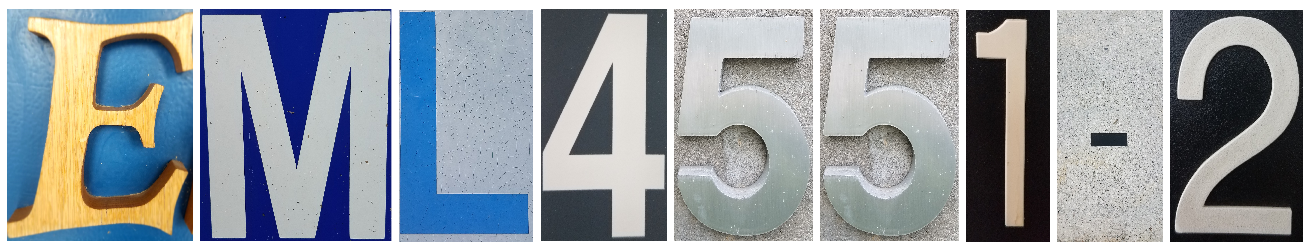 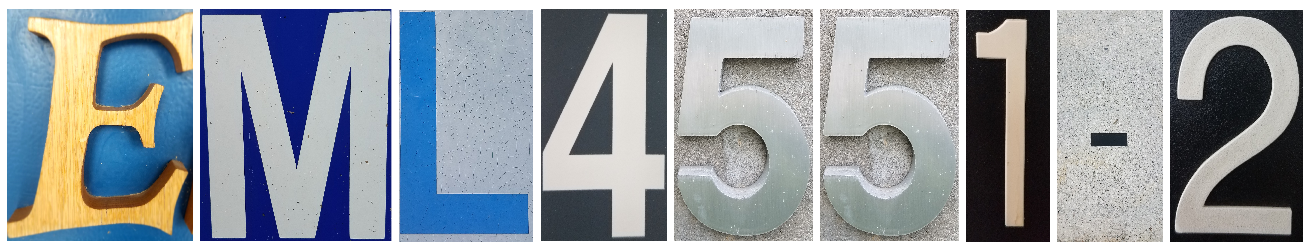 AbstractTeam 522’s goal is to improve daily life for the visually impaired. Most depend on family and government support; motivating our mission to aid and expand their independence. Many go through Orientation and Mobility (O&M) training to improve agility and motor skills. They employ navigation techniques in new locations, using their senses and typically a white cane. Various products try helping, but most have limited use and high costs. Our design is compatible with their O&M training while offering various features to further heighten these skills.  Our solution is HapTac, a product that improves on the standard white cane. HapTac includes sensors that find the distance between objects and the user. Vibrations on the handle relay the interpreted data to the user. HapTac includes 3 vibration motors using varying intensities to guarantee the user can interpret their surroundings. HapTac also includes a camera, which turns on to scan and analyze objects. A speaker or earpiece, depending on user preference, relays the name of the object to the user. This allows the user to identify common items at places like the grocery store or in their pantry. HapTac has a database full of diverse reference images. Users may ask Team 522 to add specific objects into the database.  HapTac’s housing attaches onto the top of a white cane as if it were a new handle, thus allowing users to feel the cane’s vibrations. The assembly, including the white cane, is under 3 pounds. This ensures comfort for the user’s wrist and hand. HapTac’s battery is long-lasting and rechargeable; ensuring the user will reach their destination and move around freely. We seek to erase the need for other products, thanks to our competitive price for the market, and HapTac being easy to integrate into daily routines.   Keywords: Blind, white, cane, visually, impairedDisclaimerThis product is not intended for use in extreme/dangerous weather conditions. The battery pack of our product shall not be used to power other devices. The camera not to be used in bathrooms or other locations in which usage is illegal. Consequences for violation of privacy laws will fall entirely upon the individual and not Team 522.AcknowledgementTeam 522 would like to thank the FAMU-FSU College of Engineering for acting as the sponsor to our entrepreneurial project. We would also like to thank Dr. Shayne McConomy, Dr. Michael Devine, and Dr. Jerris Hooker, for their great feedback and advising throughout the project’s duration. We also thank Digi-key, Grainger, and Seeed Studio, for providing the materials required for the completion of this project. We owe a great deal of thanks to Dr. Eileen Bischof and Jeff Whitehead for their invaluable advice during the early stages of the project and insight into the Orientation & Mobility rehabilitation.  Lastly, we would like to thank the Blind and visually impaired support group page on Facebook which had greatly helped us with suggestions and finding the needs of our customers.List of TablesTable 1: Targets and Metrics	15Table 2: Morphological Chart	20Table 3: House of Quality	23Table 4: Pugh Chart 1	24Table 5: Pugh Chart 2	25Table 6: Criteria Comparison Matrix	25Table 7: Normalized Criteria Comparison Matrix	26Table 8: Final Rating Matrix	27Table 9: Alternative Value Matrix	27Table 10: Ultrasonic Sensor Readings	31D-1: Functional Decomposition	52D-2: Targets and Metrics	52D-3: Binary Comparison Chart	53D-4: House of Quality	53D-5: Pugh Chart I	53D-6: Pugh Chart 2	54D-7: Criteria Comparison Matrix	54D-8: Normalized Criteria Comparison Matrix	54D-9: Consistency Check	54D-10: Consistency Ratio Check	55D-11: Alert of Elevation - Criteria Comparison Matrix	55D-12: Alert of Elevation - Normalized Criteria Comparison Matrix	55D-13: Alert of Elevation - Consistency Check	55D-14: Alert of Elevation - Consistency Ratio	55D-15: Determine Location - Criteria Comparison Matrix	55D-16: Determine Location - Normalized Criteria Comparison Matrix	56D-17: Determine Location - Consistency Check	56D-18: Determine Location - Consistency Ratio	56D-19: Interpret Sensory Info - Criteria Comparison Matrix	56D-20: Interpret Sensory Info - Normalized Criteria Comparison Matrix	56D-21: Interpret Sensory Info - Consistency Check	56D-22: Interpret Sensory Info - Consistency Ratio	57D-23: Access to Emergency Contact - Criteria Comparison Matrix	57D-24: Access to Emergency Contact - Normalized Criteria Comparison Matrix	57D-25: Access to Emergency Contact - Consistency Check	57D-26: Access to Emergency Contact - Consistency Ratio	57D-27: Interface with Pre-existing Skills - Criteria Comparison Matrix	57D-28: Interface with Pre-existing Skills - Normalized Criteria Comparison Matrix	58D-29: Interface with Pre-existing Skills - Consistency Check	58D-30: Interface with Pre-existing Skills - Consistency Ratio	58D-31: Store Frequent Tasks - Criteria Comparison Matrix	58D-32: Store Frequent Tasks - Normalized Criteria Comparison Matrix	58D-33: Store Frequent Tasks - Consistency Check	58D-34: Store Frequent Tasks - Consistency Ratio	59D-35: Alert of a Physical Object - Criteria Comparison Matrix	59D-36: Alert of a Physical Object - Normalized Criteria Comparison Matrix	59D-37: Alert of a Physical Object - Consistency Check	59D-38: Alert of a Physical Object - Consistency Ratio	59D-39: Inform User of Possible Threats - Criteria Comparison Matrix	59D-40: Inform User of Possible Threats - Normalized Criteria Comparison Matrix	60D-41: Inform User of Possible Threats - Consistency Check	60D-42: Inform User of Possible Threats - Consistency Ratio	60D-43: Inform User of Possible Threats - Final Rating Matrix	60D-44: Inform User of Possible Threats – Alternative Value Matrix	60D-45: Ultrasonic Sensor Readings	61List of FiguresFigure 1: Functional Decomposition.	11Figure 2: Cross Reference.	12C-1: Functional Decomposition.	54C-2: Cross Reference.	54NotationChapter One: EML 4551C1.1 Project Scope1.11 Project Description:The objective of this project is to design a product that improves the quality of daily life for visually impaired people. Visual impairment is defined as “a decrease in the ability to see to a certain degree that causes problems not fixable by usual means, such as glasses,” (Blind vs. Visually Impaired: What's the Difference? : IBVI: Blog 2020). Daily life activities could include household tasks, such as cooking, cleaning and  reliability when locating specific items; as well as tasks outside of ones’ home, which can range from grocery shopping, getting to and from locations, and distinguishing people in common areas. Customers have expressed that having increased mobility can aid in a safer environment for the visually impaired 1.12 Key Goals: The team wishes to create a product to improve the quality of life for the visually impaired members of society which is broadly accessible.  This project is set out to assist in the mobility and independence of the visually impaired. 1.13 Market:  The primary market is people who have severe visual impairment, to the point of total lack of vision. who have drastically poor/low vision but retain some vision or sense of light.  ny member of the general public that uses public facilities while also having issues with navigation around public spaces device  rehabilitation clinics.   transportation facilities state/local Departments of Transportation and other transit systems such as subways, bus-stops and cross walks. 1.14 Assumptions:  The team will be operating under specific assumptions. First, the team assumes that the visually impaired are those whose vision is not functional enough to gather sufficient information to discern surroundings. They will also be assumed to have undergone Orientation and Mobility training/rehabilitation. They will assume impaired people are not fully comfortable in current society due to said condition. Finally, they will assume the device must either have a simple interface or not require visual assistance in its use.1.15 Stakeholders: Shayne McConomy (Advisor) | (850) 410-6624 | smcconomy@eng.famu.fsu.edu Michael Devine (Advisor) | (850) 410-6378 | mdevine@eng.famu.fsu.edu Jerris Hooker (Advisor) | (850) 410-6463 | hooker@eng.famu.fsu.edu Jeff Whitehead (Visually Impairment Rehabilitator/Potential Tester) | (407) 883-7107 | Jeffwhitehead@dbs.sldoe.orgFSU-FAMU College of Engineering  The funding for this project is offered by the FAMU-FSU College of Engineering. Dr. McConomy, Dr. Devine, and Dr. Hooker will all be Team 522’s advisors on the project and will therefore be stakeholders. Jeff Whitehead is a potential user and tester of our product, as well as a mentor and advisor. 1.2 Customer Needs:1.21 Data CollectionInitial Question, Posted on the Facebook group, “Blind and visually impaired support group.”:“I am not visually impaired myself, but I joined this group to learn more about some of the trouble people who are visually impaired go through. I am a part of an Engineering project at Florida State University who’s goal is to help people who are visually impaired navigate around public spaces. I was wondering if anybody had ideas on what this could be or any input that could help us narrow down a product that could be helpful. Any information or help is appreciated!”Customer Statement: “RFID beacons in stores, let people know what isle they’re in. Same for schools etc. “Interpreted Need: The design needs to help the customer know their specific location within larger locations.Customer Statement: “Google Blind Architect.You will find an article relating to an architect who went blind and continued in his field using techniques for buildings (and I believe a transit system) that incorporate systems to make travel and locatation more safe for blind/VI.”Interpreted Need: The design needs to be able to help the customer be able to work despite being visually impaired. They also want to have a way to maintain an occupation they used had before being visually impaired. Customer Statement: “Idk but we need a legit work from home jobs that we can do using our smartphones (different accessibility) thank you. I live in west Pasco co”Interpreted Need: The customer wants to have a larger range of incomes. Design used on work-situationsCustomer Statement: “I would like more audible crosswalk signals, announcing the street you are about to cross, wait, walk, ect. Also accessability tools need to be more affordable. A small device like the Orcam is $3,000 and beyond the reach of most people”Interpreted Need: The customer wants affordability within the product. There is also a need for transportation type products, specifically ones that are audible. Customer Statement: “I really would like to see more exploration of sonar technology. I have a sunu band and it works well, but has limits.”Interpreted Need: The design needs to have the same capabilities of sonar technology.Customer Statement: “Volunteer with Be My Eyes - An app that allows visually impaired individuals to call in and speak with sighted individuals to complete tasks. I’m sure your questions would be answered while also providing a beneficial service to the visually impaired community. I Will help where I can, but volunteering with this service will allow you to make observations and get a clearer picture of what you are wanting to research.”Interpreted Need: The customer needs to be able to contact sighted individuals.Customer Statement: “Good evening from Indiana, I think this is a tough one. There r so many things on the market today from the basic cane most of us use to a more high end one with a talking like g p s. I think most of us can agree, if your team is exploring some sort of mobility tool, hopefully, it is some thing affordable because a lot of the tools geared towards us can b so over priced, that it will more than likely sit on the shelf. Honestly, I can not even begin to say, but, if u r on campus, I think it is always better to talk to people in person. Have u tried contacting the office of disability resources on your campus? If u search u tube, there r many who speak of the different tools we r using and r on the market. From mobility tools to apps that helps or assist us with reading print and actually reading hand writing including identifying money, bills at least because coins we can identify r selves. But, good for u and your team keeping us in mind, there r apps available that calls live operators that can assist with when to cross a street, they tell u when the light is green or red and the list goes on and on and on. R biggest complaint is most times we r not included in creating some thing that we can use and that usually it is over priced. Good luck, hope u and your team can create some thing. There r even robotic dogs being worked on to use as guide dogs, they r not on the market yet.”Interpreted Need: The customer wants to ensure that the product is affordable making it accessible. Making apps that are easy to learn and are not time-consuming. Customer Statement: “An app that can identify the store, classroom, building, etc. Theoretically, an app that communicates with an external device could be utilized anywhere that the external device is placed.”Interpreted Need: Device identifies precise location and communicates it to user. Customer Statement: “I’m not sure how much the class discusses blindness, but it occurs on a spectrum from totally black to extremely poor/low vision. Im totally black sight in the left and poor on the right. For me personally, increased contrast would make a huge difference. For instance, the small wheelchair ramps to cross streets have large bump dots on them but they are are dull washed out muddy color. If they were high contrast and slightly reflective (like brighter not mirror) it would help. The same goes for signs. I’m sure that you’ve noticed that some signs stand out more than others, or that some street lanes are marked with a much better paint. As someone said above, if the street signs announced which street it was would be great. And if my phone could tell me where it is when I can’t find it!”Interpreted Need: The design needs to improve the contrast between colors of objects such as street signs and other objects the partially impaired may interact with.Customer Statement: “I'm sighted. I care for my Aunt who just recently went blind due to a stroke. My grandmother was blind from age 7 (horse kicked her). But I am just at a loss at the lack of things that have not been done to help the blind. Yes there are a few more new gadgets...very expensive ones...but there is nothing new. Nothing that really helps. And the employment? It's so bad. Why isn't there a company out there that REALLY works to help them obtain employment? It's crazy!”“Sorry to hear of your aunts situation, definitely, tough. There r more things on the market now that r a little lower priced and there r more free apps available that might assist her with regaining her independence. If she uses an i phone, u can visit applevis.com and that is a website that u can find apps for the i phone either free or at a price, good luck and hope your aunt has a healthy and quick recovery.”Interpreted Need: Design must be accessible financially. Design assists people in work tasks. Customer Statement: “I don’t know if there’s a product that can help us navigate. It would be interesting. I depended on my guide dog and made sure to remember my skills I learned from orientation and mobility.I’m sorry people aren’t happy about your research. Not all of us are the same. When there are dozens of doctors that evaluate me on my rare condition, I let people ask questions or look. So that doctors can be as educated as possible.There are visually impaired and blind people that feel like test subjects. They want to be understood, but don’t want to be questioned. Which is ironic. But, everyone is different.I hope your research goes well.”Interpreted Need: Design allows navigation compared to guide dogs and skills that were learned prior.Customer Statement: “As someone who lives in a big city, I think a proximity function to other people would be extremely useful, as it would help me in socially distancing myself from others, especially while on the subway. In addition, any way a blind person can identify if someone near them is wearing a mask would be great”Interpreted Need: device senses proximity and relays information to user. Senses physical features of objects as well. Customer Statement: “hello, Madison,i am a structural engineer,but i started losong vision 5 uears ago.now i am legally blind. i jave been thinking about this isuue a lot. being an engineer,i always want to make things better.project is fascinating.message me,we can collaborate.i could be the ‘guinea pig’ to try things out.i love in crescent city, fl”Interpreted Need: Device allows user to perform work tasks.Customer Statement: “I think one problem with a lot of new blind technology, is there is a lot of overlap. There are actually already some interior navigation applications. I think one is called the Beacon and it lets you leave indoor markers so you can navigate better. There are already products like the WeWALK smart cane, Sunu band, Orcam et Cetra. And there are applications like be my eyes and Ira, which can help navigate also. Maybe you could create A Bluetooth camera that pairs with iPhones and fits on a pair of sunglasses. This way blind people could have both of their hands free, will the head camera sends all the information they need to the iPhone. Good luck.”Interpreted Need: Device is hands-free and identifies objects, then relays information to mobile device. Customer Statement: “I am an orientation and Mobility specialist working on solutions for folks using wheel chairs with VI or blindness”Interpreted Need: Device is accessible to people in wheelchairs. 1.22 Explanation of Results:The customer statements were gathered by putting out a post in Facebook support group for the blind and visually impaired. The consensus is that the customers need a product that can enhance mobility and independence, improve potential to obtain or maintain employment, and to have a reasonable cost.1.3 Functional Decomposition1.31 Data Generation generate the concepts and data required to perform functional decomposition, various experts on the teaching and rehabilitation of visually impaired people were contacted. Dr. Eileen Bischof, an Orientation and Mobility expert, was of great help in the development of our design requirements. Dr. Bischof helped us deconstruct the functions of the classical white walking cane most severely visually impaired people use. The white cane is primarily used to detect changes in their path, be them in terms of terrain, elevation, or objects potentially blocking their path. The team then analyzed various products/gadgets sold to aid the visually impaired. Many of these are sensors mounted onto glasses or arms in order to provide haptic feedback regarding the distance between the person and their surroundings. All of these included a  and simple design with minimal usage of buttons for ease of use. Dr. Bischof also made it clear that most visually impaired people depend solely on their Orientation & Mobility training, which means whichever device they might want must synergize with those skills. The team also contacted Jeff Whitehead of the Rehabilitation council of the Florida Division of Blind Services, who emphasized to the group that whatever design they came up with, it had to be compatible with skills they develop through the O&M training, but it should also interface with known technology for a sense of familiarity. The following graphics are here to display our team’s analysis of the what our design needs to do. The information within these graphics are based on our interpretation of our customers’ feedback.  We are showing what are design should look like by breaking it down into systems and then showing the functions each system needs to achieve. The three systems we defined for our design are orientation, mobility, and utility. These systems can also be the major functions of our design while the functions can also be described as minor functions compared to the systems. These graphics make our objectives for our design clear and give us a bit of a plan of how to check and ensure we fulfill all the required functions.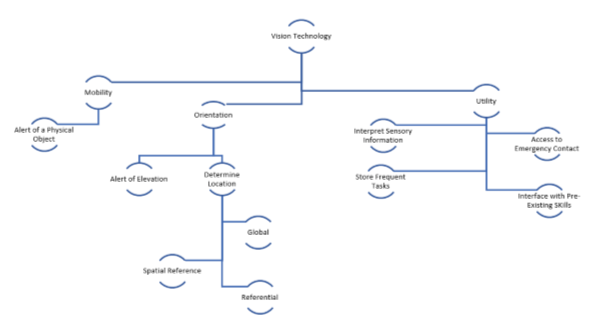 Figure 1: Functional Decomposition.1.32 Discussion of ResultsOur functional decomposition was gathered by defining what we wanted our final product to do. As a group, we decided that the most important product specification was to give individuals with vision impairment a way of navigating the world around them.  From there, we decomposed exactly what navigation was, and the substance our product will need to complete that task in a safe, efficient and intuitive manner.  We broke down our vision impairment device into three primary functions: Mobility, Orientation, and Utility.  navigate the world, we need to first make the individual comfortable with moving. This includes moving around static and dynamic objects, as well as identifying dangerous obstacles such as low hanging signs or steps. The orientation function will be used to allow the user to understand where exactly he/she is as well as alert the user of a change in elevation grade. The utility function is mainly to supply the user with an intuitive and safe interface.The functions our product will be comprised of are similarly related. The mobility and orientation functions are completely dependent on each other, as you can’t navigate the world without the ability to walk safely as well as know where you are.  The utility function feeds off these both. Ideally, the utility function will be able to assist in both the mobility and orientation of the user. This can be accomplished by keeping track of commonly used paths to assist the user in the safest way to their desired location, as well as interacting with emergency contacts in the case of an emergency. In all, these three functions will provide for a seamless design as well as overall user satisfaction.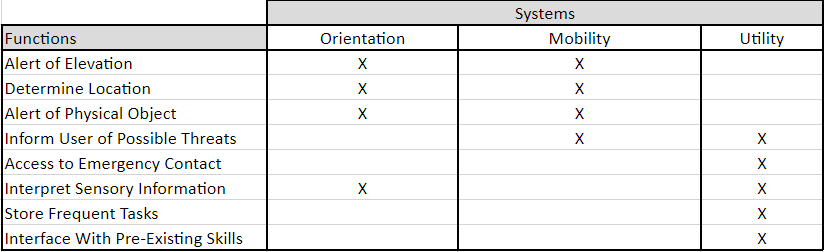 Figure 2: Cross Reference.The hierarchy of the system begins with creating a theoretical vision technology product. It is then broken down into three main categories that Team 522 wants to encompass in the project. These three sections are mobility, orientation, and utility. These were all based on the previously mentioned O&M techniques for the visually impaired. Orientation and mobility had to be separated for the distinction of the user knowing where they are compared to the user being able to move in said surroundings. Utility goes on to encompass all extra features which were strongly encouraged by the people kind enough to provide their input in the matter. The priority ranks are best shown in the functional decomposition cross reference table. This is because functions that are encompassed by more than one system will be given a higher priority. Many functions overlap with the systems of orientation and mobility. This is reiterated in the teachings taught at secondary schools for people who are visually impaired. Often times people who are visually impaired are taught orientation and mobility hand in hand as it lets people use their senses to know where they are positioned in their environment. These teachings are used for the rest of their lives to help navigate around areas they are not familiar with. Informing the user of possible threats has a cross sub-system relationship with mobility and utility, while interpreting sensory information is overlapped with orientation and utility. These two functions will also be a high priority in the product as it helps in two different areas of focus. Since orientation and mobility are so closing related for the visually impaired, many functions will have cross sub-system relationships. Alerting the user of changes in elevation allows them to both gauge their walking path and obtain a sense of orientation (be it through memory or relative to surroundings) while also ensuring they can properly navigate through said terrain. Similarly, being alerted to physical objects in their path is tied to the ability to move around said objects, as well as using them to orient themselves across a path. The design should be able to determine the user’s location; however, much of this can be tied to the user’s skill and training since informing the user of a distance is irrelevant if they are unable to process what it means. Informing the user of threats relates to any imminent risk they should be aware of and try to avoid, but unlike a physical object that might be stationary, this might wound or hurt the user (such as fast-moving objects). Interpreting sensory information mainly focuses on detecting information unavailable to the visually impaired, such as text or signs. This can be a very useful feature to the design so the user “read” what they couldn’t previously, but it can also allow them to read street signs and orient themselves in their town/community. 1.33 Action and OutcomeOverall, the product must give access technology to people who are visually impaired. The product must help them navigate around areas they are not familiar with and provide sensory information that they would not be receiving otherwise. The white cane is the most widely used physical tool for people who are visually impaired. This is because the white cane is cheap and typically taught in Orientation & Mobility School. For our product, we want the learning to be intuitive with the knowledge they have already obtained. This will allow confidence when taking on tasks that should be accessible to everyone with ease.1.4 Target SummaryTable 1: Targets and Metrics*identifies critical targe*1.41 Critical Targets and MetricsOne of the few obstacles that someone who is visually impaired might encounter is a change of elevation. The change in elevation we are primarily concerned about is some sort of step such as stairs or a curb on the side of the street. Our goal is to be able to detect changes in elevation as small as one quarter of an inch all the way to elevations as large as one foot. Our quarter inch value comes from the ADA (Americans with Disabilities Act), where they describe a ‘trip hazard’ “as any vertical change of over ¼ inch or more.” The value, twelve inches, is derived by looking at what the vertical curb height is which comes from the Mt. Shasta Municipal Code, Chapter 12.04. This is the largest height value for any obstacle that we assume a visually impaired person may have to step on or over. Our metric for this target will be distance in inches because our larger target is 12 inches, and our smaller target is a quarter of an inch. Determining how far one of these changes in elevations are is covered in our ‘Alert of a Physical Object’ target. We will test our device by using it and validating if it meets the target specifications using a tape measure and from there, we will adjust our product until it meets our target.For determining location, we would like to be able to have accuracy comparable to a typical GPS (global position) that a smartphone would use. According to GPS.gov, the accuracy of a smartphone GPS has a margin of error of about five meters (16 feet) which is its optimal performance in clear weather and away from large objects such as buildings, bridges, and trees. For determining our accuracy of being able to determine location we will use a metric of distance in feet. Our test for finding the accuracy at which we can determine a location will be to have a test user stand at specific location with our device and compare their true location to what the device says their location is. The accuracy will be measured by a tape measure and be compared to the GPS of a smart phone held by the test user.To keep our user safe, our device will be able to detect any physical objects in the path of the user. We want to be able to detect these objects early enough so that the user will be able to avoid the objects. Our metric for this will be distance in inches and our target distance of detection will be a minimum distance of sixty-five inches. This target was derived by taking the average height male and determining how long his white cane (visually impaired cane) is likely to be. The white cane is usually four inches shorter in length than the visually impaired person’s height according to The BAWA Cane Team. With the average height male in the United States being 69 inches (5’9”), a white cane for them would be 65 inches. Therefore, to remain competitive with a white cane, our device must be able to detect objects this far from the user. We will be testing whether our product meets the target minimum distance to detect an object by placing objects around a test user and measure at what distances our device will alert the test user of their presence. These results will be measured by a tape measure and objects used to test the device will vary in shape and size.A way of informing the user of a potential threat is a critical target in our project since our project is intended for use in high traffic areas where danger may be more prominent. Often there will be an unexpected disturbance. This target falls within the systems of mobility and utility. The method of validation for this target could be to have a blindfolded person not in our senior design group walk through the FAMU-FSU College of Engineering hallway while using our device. This would help test if threats, such as people, chairs, tables, etc., are notifying the user. This metric could be interpreted for distance in terms of velocity (feet per second), and acceleration (feet per second squared). The average person walks three to four miles per hour, allowing for a relative velocity of six to eight miles per hour (Cronkleton, 2019). Standard speed limits in Florida where walking on a sidewalk would be common range from 20 miles per hour in school zones, 30 miles per hour in business or residential areas, and up to 55 miles per hour on other roads and highways (Speed Limit Laws). Therefore, our target would be a device that is able to detect velocities up to 60 miles per hour to ensure that all possible threats are accounted for.Interpreting sensory information is critical to ensure that the user is obtaining all the information they do not know they are missing. This target is one of the key features of our product, it will allow the user to understand all the other targets mentioned. Being able to interpret sensory information related to the product itself, as well as the user. Current products on the market use audio, haptic feedback, and braille to relay the sensory information obtained back to the user. There are many studies that have occurred about whether sensory compensation occurs in people who are visually impaired. For people who are visually impaired, their sense of touch, hearing, and smell is proven to be heightened (Miller, 2017). This heightened sense will likely receive a quicker response time than somebody who is not visually impaired. This metric can be measured by how long it takes the user to be notified of sensory information and how quick the user is to interpret the supplied information; this may vary per person. The metric will be measured in seconds with a standard timer and have a desired time of seven seconds. The timer will begin once the device is able to interpret the sensory information and once the user reacts to the supplied information the timer will stop.The device itself also needs to be able to evaluate the information it needs to relay. This involves interpreting the distance of how far disturbances are located, processing the information, and relaying the information to the user properly. This metric can also be determined with a timer. Ideally, we would want the response time to as small as possible but aim for it be less than five seconds in resemblance of real-time sensory information. The device should be able to detect object 20-30 feet away from the user, this can be tested and measured with an open reel measuring tape. A possibility for implementation is using LIDAR.1.5 Concept Generation In order to facilitate the brainstorming process, specific methods of concept generation are used. Brainstorming, biomimicry, and the morphological chart were all used within our concept generation to come up with various ideas. Brainstorming is the main concept generation tool that we had used to gather ideas, during which each team member writes as many ideas as possible disregarding their overall quality or feasibility. This method is quick and efficient but requires the team to go back to revise each concept and verify if they are feasible or not. Biomimicry is used to develop innovation that is inspired by nature, through the analysis of different animals, plants, ecosystems, etc. Most of these, such as bats, use echolocation thanks to their highly adapted bodies, while some, such as the star-nosed mole and the naked mole-rat, use highly sensitive tactile tissue. From this, the team considered a variation of radar or a device that enhances the user’s sense of touch (much like the standard white cane). Developing ideas from what occurs naturally can extend the thought process and create efficient systems. Another tool used in the brainstorming process is a morphological chart. Morphological charts list out the functions for the desired design and lists possible solutions for that function. This allows mixing of different system solutions and produce a greater number of plausible concepts. For example, the critical functions included alerting of elevations, determining locations, and alerting of physical objects; the ideas that can achieve these incorporate a cane or sensor, as well as a GPS device. Many of the ideas were derived from the morphological chart, seen in Table 2.Table 2: Morphological ChartBy combing all the functions and resolutions we were able to come up with over 50 plausible concepts. Although some of them are similar, we were able to eliminate the ones that served no purpose. For example, having a cane that could memorize paths and send you messages in braille. More morphological chart concepts can be seen in the concept generation list. Another process used throughout the brainstorming process was getting into the perspective of our user. As our primary market is for people who are visually impaired, it is very difficult for us to naturally find ways to make something work. One way to come up with something new was by physically attempting to be our user. In somewhat of a form of biomimicry, we would try to navigate in our surrounding space with our eyes closed, completely detaching ourselves from our sense of sight. By trying to navigate in this sense, we were able to grasp what seemed important in a device. We quickly realized that it is beneficial to have some form of physical device in contact with the ground. By being able to feel things, we could get sense of what was there. Going off that principle, we were able to further develop that idea into a fully functioning device.Our high fidelity and medium fidelity ideas are determined after the brainstorming has been completed. From this point, it was determined that these ideas seemed to be the most fitting for our customer needs. This will be tested and determined in concept selection. The decision to move these ideas from the general population to either high or medium fidelity are discussed and reasoned in a group effort. The medium fidelity ideas are ones that incorporate the needs of the customer but are lacking in some areas. The high-fidelity ideas are the most realistic and implementable ideas.1.6 Concept SelectionThere are many techniques that can be used to narrow down the multitude of concepts generated by our design team. The techniques include the creation of an Importance Weight Factor through Binary Comparison Chart, followed by a House of Quality, two Pugh Charts, and lastly the Analytical Hierarchy Process to determine the final concept selected. These work well as a set, as the Binary Comparison lets the engineers know how important each costumer need is, which can then be used to find how important each engineering characteristic is during the House of Quality. The importance weight factor generated by the Binary Comparison was the team’s first task, as that determines what aspects of the design are most important. Once the Importance Weight Factor was made, the team can perform analysis of the engineering characteristics using the House of Quality. This in turn lets the team know the importance of each function in terms of the customer needs while avoiding as much bias as possible. Once that was determined, the Pugh Charts allowed the group to compare their top eight ideas made during concept generation. It should be noted that selecting ideas directly does introduce a certain amount of bias to the analysis; however, these ideas were chosen by the four team members for their feasibility and usability. These ideas were then compared to a current market solution for the same issue the team is addressing.1.61 House of QualityThe House of Quality is a crucial step in the design process, as it allows the team to understand the weight of each engineering concept in relation to their costumer needs without skewing the data on relative notions. In the top row, the team’s engineering concepts, and their units are listed, while in the first column the customer requirements and their weight factors are listed. These are then ranted on a basis of 0,1,3,5,7,9 depending on importance. Even numbers are not allowed as these are often “safety” numbers which lead to less defined results. The House of Quality can be seen below in Table 3. From this table you can see that our most important customer requirement was being able to recognize surrounding areas followed by being intuitive with O&M training and notifying emergency contacts. Our engineering concepts that ranked the highest in this table were interpreting sensory information, alert of information, and alert of a physical object. Out of a raw score of 629 they scored 122, 101, and 97, respectively. After this analysis, these will be the concepts the team will be most focused on.Table 3: House of Quality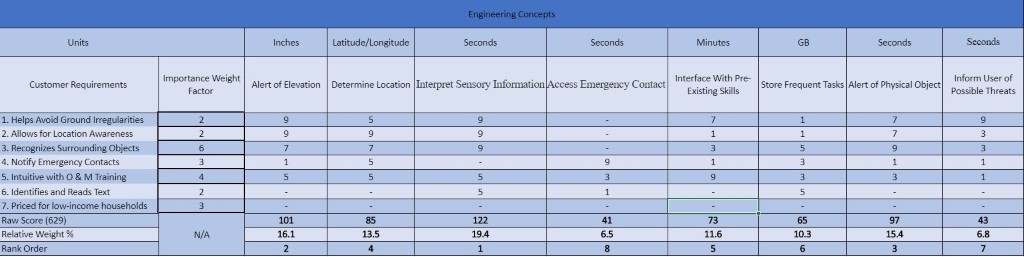 From the House of Quality, the crucial engineering concept was the ability to “Interpret Sensory Information.” This characteristic obtained the highest raw score and highest relative weight, which did not surprise the group as the primary goal of the design was enhancing the ability for a person who is visually impaired to navigate with no adverse consequences. In terms of importance, “Alert of Elevation” and “Alert of Physical Object” were the next most important characteristics, since “Alert of Elevation” ensures the user does not trip over treacherous terrain, and “Alert of Physical Object” ensures they do not hit an object while in motion. These three are crucial for a person walking around attempting to decipher what is around them. Table 4: Pugh Chart 1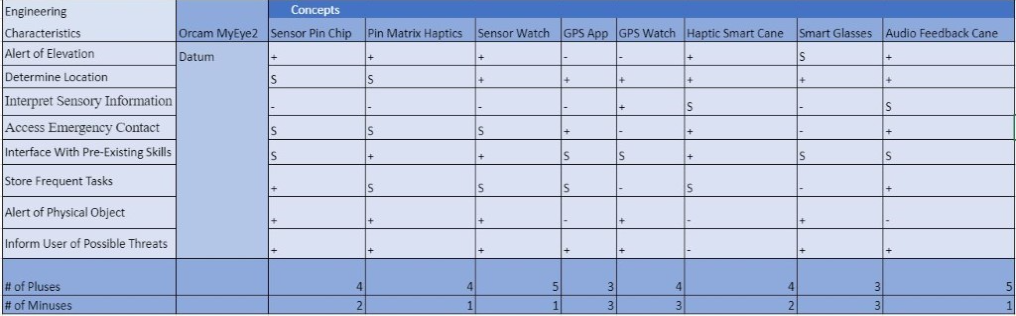 The Pugh chart is a method of comparing designs directly to each other based on how well they fulfill our designated engineering concepts. The chart also uses a datum to compare each potential product to and score against. This process is conducted by lining up our potential designs and using a system of pluses and minuses to score each idea. A plus means that the product would outperform the datum and a minus means an idea would underperform compared to the datum. An “S’’ means that a potential design matches up with the datum evenly in terms of fulfilling the need of an engineering concept. In our original Pugh chart, the 3 high-fidelity design ideas and the 5 medium fidelity design ideas were all compared to an existing product on the market, the OrCam MyEye2. The team selected the top 6 design ideas from the original Pugh chart to compare to a new datum. This Pugh Chart can be seen in Table 3.Table 5: Pugh Chart 2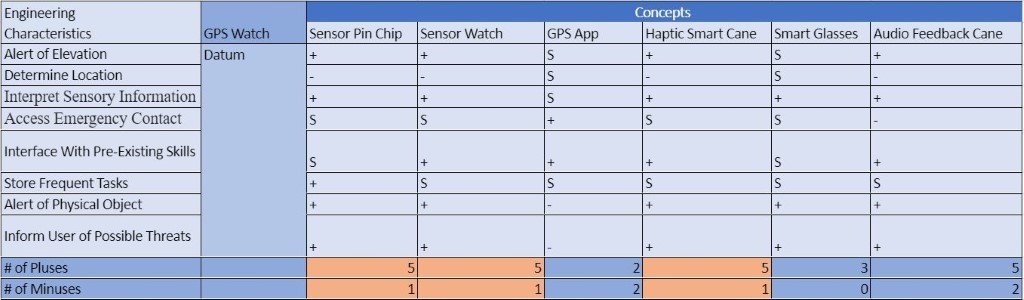  That new datum was selected from the original eight designs from the first Pugh chart. In this case, the GPS (global position) watch was selected as the datum in the second Pugh chart. At the end of this process, the sensor pin chip, sensor watch, and the haptic smart cane were all chosen to move on to further selection.1.62 Analytical Hierarchy Process  Table 6: Criteria Comparison Matrix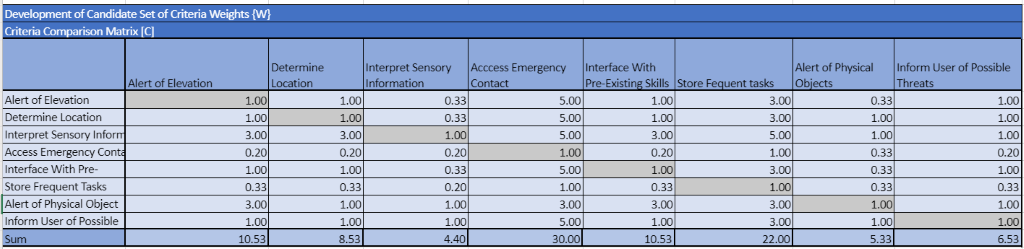 Table 7: Normalized Criteria Comparison Matrix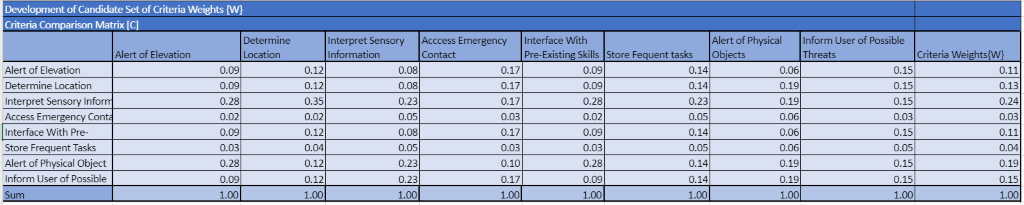 The Analytical Hierarchy Process is a method of evaluating and selecting a final design concept in a mathematical way. The first step of this process is developing a rating scale for our pairwise comparison and giving each engineering concept a weight. This is then normalized and analyzed for possible bias, and once it is determined to be no major bias, the team may proceed. Once each engineering characteristic has its respective weight and no bias, the high-fidelity concepts are further compared to them. In doing so, the best concept can be determined. The team started the process by creating a criteria comparison matrix which evaluates the value of the engineering concepts our design will include. That matrix is then normalized so that each column of rankings has a sum of 1.00. We then found the values of the weighted sum vector and the consistency vector which were then used to conduct a consistency check. From this check we found values for the average consistency, consistency index, consistency ratio, and RI value. If the consistency ratio is less than 0.10 then the analysis was determined to be unbiased. After doing this process for each engineering concepts together, we then reiterated this process for each engineering concept by itself versus our 3 high-fidelity design ideas. The Analytical Hierarchy Process showed that the haptic smart cane is the best design based on this evaluation.1.63 Final Selection To finalize the selection process, the team did the Final Rating Matrix to determine as objectively as possible which concept was the most fit for the project in terms of the engineering characteristics. This is referenced in Table 8, where a percentage score was given to each concept in terms of each engineering characteristic. Table 8: Final Rating Matrix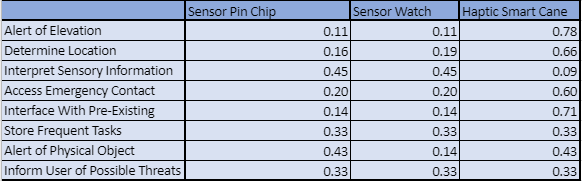 Once the Final Rating Matrix was created, each one of the concepts had their overall score in each characteristic aggregated and turned into a percentage to display the most effective concept. Table 7 displays the percentage of success between the three possible concepts. As such, the chosen concept should be the one with the highest Alternative Value.Table 9: Alternative Value Matrix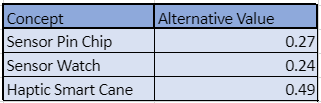 This concept was the Haptic Smart Cane, which consists of an attachment to the standard white cane for the visually impaired. This device would also work with voice-recognition if possible and include a camera (ideally the camera from the user’s smartphone) faced upward near the handle of the shaft which can detect objects and relay the information to the user view haptic sensations such as vibrations. An alteration to this idea is relaying these items as audio; however, this is not ideal as it would interfere with the user’s hearing of any external noises.1.7 Spring Project PlanOur projects completion date is April 15, 2021. In order to make sure that Team 522 is able to complete our project in the allotted time, we have developed a spring project plan. Our spring project plan is primarily based around the previously established task management sheets. By utilizing the IDA-R and a Work Break Down Structure, we segmented different parts of the project that needed to be fulfilled.1.71 Project PlanWe have been researching and validating our components as much as possible before the start of the spring semester. This ensures that when moving forward with purchasing and assembly, we will not need to change our products design drastically. For the project to be successful, when spring starts, we must begin the 3D printing and prototyping of our housing design. We will then iterate on the design until we reach a satisfactory period. We must also order our electronics and white cane for testing. We will assume a delay of roughly two weeks from purchase to delivery, meaning we must purchase as soon as possible. We expect to start coding our program as soon as our purchase orders come in. As we do not have a sponsor, contact will be shown to Dr. McConomy during design reviews and staff meetings.  We will also be developing our business model canvas to participate in the InNOLEvation competition, for which we aim to reach the finals. 1.72 Build PlanIn terms of the actual assembly, we changed our IDA-R dates as these were deemed unreasonable for the timeframe given due to purchasing and the iterating of the housing. As such, we wish to have a working assembly before April and have an assembled version before the beginning of April. We would then like to finalize the design the first week of April and create a finalized assembly by April 12th. Once our assembly is finalized, we can fine-tune the coding to make sure our device works as best as possible.Chapter Two: EML 45522.1 Restated Project Definition and Scope2.11 Project Description:The objective of this project is to design a product that improves the quality of daily life for visually impaired people. Visual impairment is defined as “a decrease in the ability to see to a certain degree that causes problems not fixable by usual means, such as glasses,” (Blind vs. Visually Impaired: What's the Difference?: IBVI: Blog 2020). Daily life activities could include household tasks, such as cooking, cleaning and  reliability when locating specific items; as well as tasks outside of ones’ home, which can range from grocery shopping, getting to and from locations, and distinguishing people in common areas. Customers have expressed that having increased mobility can aid in a safer environment for the visually impaired 2.12 Key Goals: The team wishes to create a product to improve the quality of life for the visually impaired members of society which is broadly accessible.  This project is set out to assist in the mobility and independence of the visually impaired. 2.13 Market:  The primary market is people who have severe visual impairment, to the point of total lack of vision. who have drastically poor/low vision but retain some vision or sense of light.  ny member of the general public that uses public facilities while also having issues with navigation around public spaces. device  rehabilitation clinics.   transportation facilities state/local Departments of Transportation and other transit systems such as subways, bus-stops and cross walks. 2.14 Assumptions:  The team will be operating under specific assumptions. First, the team assumes that the visually impaired are those whose vision is not functional enough to gather sufficient information to discern surroundings. They will also be assumed to have undergone Orientation and Mobility training/rehabilitation. They will assume impaired people are not fully comfortable in current society due to said condition. Finally, they will assume the device must either have a simple interface or not require visual assistance in its use.2.15 Stakeholders: Shayne McConomy (Advisor) | (850) 410-6624 | smcconomy@eng.famu.fsu.edu Michael Devine (Advisor) | (850) 410-6378 | mdevine@eng.famu.fsu.edu Jerris Hooker (Advisor) | (850) 410-6463 | hooker@eng.famu.fsu.edu Jeff Whitehead (Visually Impairment Rehabilitator/Potential Tester) | (407) 883-7107 | Jeffwhitehead@dbs.sldoe.orgFSU-FAMU College of Engineering  The funding for this project is offered by the FAMU-FSU College of Engineering. Dr. McConomy, Dr. Devine, and Dr. Hooker will all be Team 522’s advisors on the project and will therefore be stakeholders. Jeff Whitehead is a potential user and tester of our product, as well as a mentor and advisor.2.2 Results2.21 Ultrasonic SensorsThe ultrasonic testing was performed within a confined environment and the results are as follows.Table 10: Ultrasonic Sensor Readings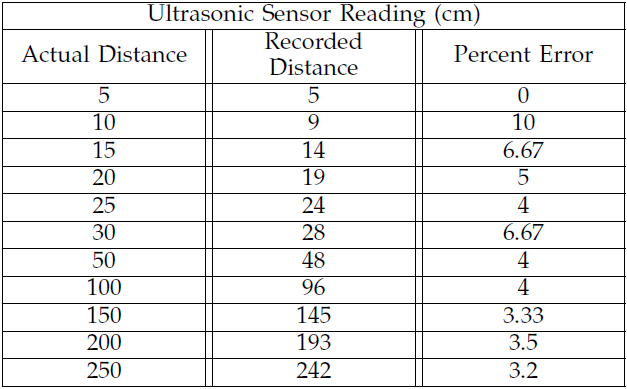 2.22 CameraWhen run directly from the computer, the 7 images were taken (the six others in the Appendix). 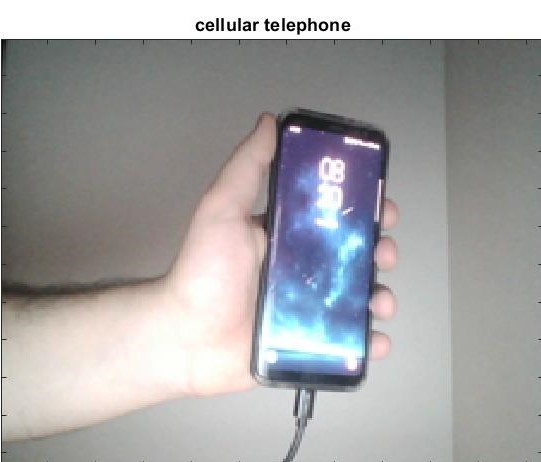 Under normal light conditions, Alexnet was able to swiftly analyze objects in front of the camera and display their name.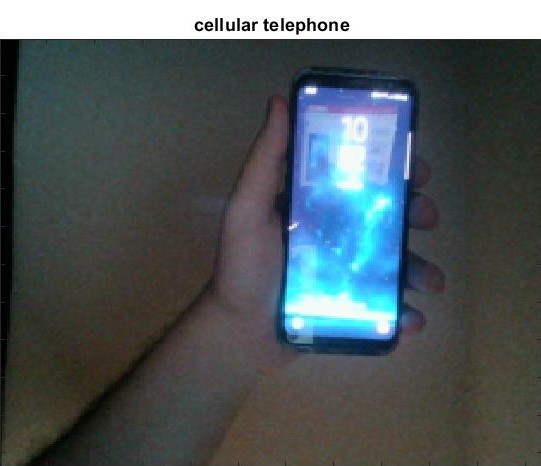 In the case of lower light conditions, Alexnet began showing partial hesitation towards objects with less distinct shapes; however, it was able to identify each one of the objects swiftly and remained accurate. When tested with a variety of objects, location was the determining factor for identification. Objects placed in the center of the screen were analyzed. In the case of the iron, hand blower, and lotion, only the object directly in the center of the screen would be analyzed and emitted from Alexnet. 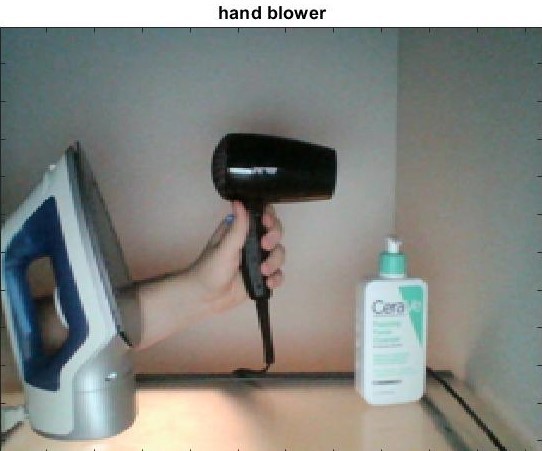 This center-line bias remains standard despite low-light conditions. 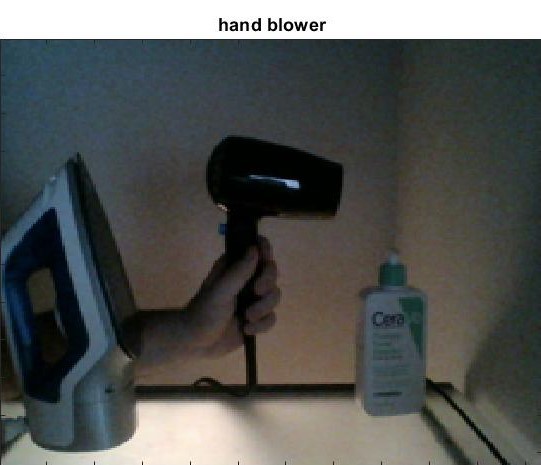 When analyzing objects directly from the mobile unit with the Raspberry Pi 4, identification times increased from less than a second to roughly 14 seconds (Assuming a preview period being nearly instantaneously).2.3 Discussion2.31 Ultrasonic SensorsThe ultrasonic sensors displayed great accuracy at both the close and long range, only reaching a percent error greater than 10 at moments in which distances were so low that even the slightest deviation would lead to high error values. It should be noted that the group limited testing to 250cm as these would ensure that the design would work. That stated, the design was made so that even larger deviations were usable with our vibration motors; however, if we have such a high precision, we could implement a more sophisticated solution to the haptic feedback. 2.32 Camera The camera displayed incredible accuracy when employed from a laptop despite light conditions. This would indicate that the neural network Alexnet is a more than suitable candidate for object identification. With such high precision, Alexnet would allow users to accurate scan objects and get the information relayed back to them. The only predominant issue would be the lack of reference material causes biases, such as with scanning plastic bags. The camera response time was found to be roughly 14 seconds without including any extraneous processes, which is roughly twice as long as we would have wanted. The team aimed for roughly 7 seconds overall as a relative metric, but this was based on a person bias. If the device were to be used for low-risk actions, then the 14 second delay would be more than acceptable. As our device would be particularly useful in the scenario of shopping for basic needs, one could assume that the user is in low risk, no rush circumstances. While that might be acceptable, the team wishes to avoid having the user spend so much extra time when scanning objects. This could be fixed by upgrading the processing unit by either having more RAM available, or by changing the Raspberry Pi 4 for a custom assembly with a high focus on processing speed and power.2.4 ConclusionsThrough the experimental procedure we were able to validate both hardware and software to determine whether it was adequate for street use. The identification software proved to be somewhat slow on mobile applications with the Raspberry Pi 4; however, the accuracy of the results despite light conditions and cluttering of objects may outweigh this negative factor. The ultrasonic sensors were proven to be highly accurate near the sensor while having slight deviations. Since our applications simply need a rough estimate of the location of objects, this inaccuracy is determined to be acceptable. As such, the design proves to be functional with various limitations. Were this design be revised in the future, more funding should go into the processor and the ultrasonic sensors to make the device function at the desired performance.2.5 Future WorkTeam 522 would like to make HapTac waterproof to ensure safe use in additional weather conditions. Given enough time, we believe the development of smart phone software that integrates with the current HapTac could fulfill all functions from the originally established Targets and Metrics. This would involve making HapTac more discrete, ultimately wanting to decrease the overall size of our product. We would also attempt to find a device with a more powerful processor or create a version of Alexnet which could work more effectively on the Raspberry Pi 4. 2.6 ReferencesADA Compliance. (n.d.). Retrieved October 30, 2020, from https://www.alwayssafesidewalks.com/ada-compliance.htmlBlind vs. Visually Impaired: What's the Difference?: IBVI: Blog. (2020, April 02). Retrieved September 25, 2020, from https://ibvi.org/blog/blind-vs-visually-impaired-whats-the-difference/Boshell, B. (2017). Average App File Size: Data for Android and iOS Mobile Apps. Sweet Pricing.Brisbin, S. (n.d.). Stay Safe and Independent: Get Help in an Emergency with Mobile Apps and Services. American Foundation for the Blind.Cronkleton, E. (2019). What Is the Average Walking Speed of an Adult? healthline.GPS Accuracy. (n.d.). Retrieved October 30, 2020, from https://www.gps.gov/systems/gps/performance/accuracyHow to pick the correct length of a white cane for a blind person? (2018). BAWA. https://www.bawa.tech/blog/pick-the-correct-length-of-a-white-cane/Kumar, A., Kumar, A., Veluvolu, K. C., & M, P. (2020). Active Volume Control in Smart Phones Based on User Activity and Ambient Noise (Tech.). MDPI.Miller, S. G. (2017). Why Other Senses May Be Heightened in Blind People. Live Science.McConomy, Shane (2019). Chars Functions Targets and Metrics 180919, EDMSunu. (n.d.). Retrieved October 28, 2020, from https://shop.sunu.com/default.aspx?ref=landing&cl=171786&_ga=2.267895822.1808423009.1604077418-22699059.1604077418OrCam. (n.d.). Retrieved October 30, 2020, from https://www.orcam.com/en/myeye2/specification/Winter, B. (n.d.). 10 fascinating facts about the white cane. Retrieved from https://www.perkins.org/stories/10-fascinating-facts-about-the-white-cane#:~:text=O&MWuensch, K. L. W. (2013, November 22). Sensory Compensation. Ecu.Edu. http://core.ecu.edu/psyc/wuenschk/Anosmia_Core/SensoryCompensation.htmZingale, C., Ahlstrom, V., & Kudrick, B. (2005, November). Human Factors Guidance for theUse of Handheld, Portable, and Wearable Computing Devices (Tech.). Retrieved October 29, 2020, from DOT/FAA/CT website: https://hf.tc.faa.gov/publications/2005-human-factors-guidance-for-the-use-of-handheld/full_text.pdf(n.d.). Retrieved October 30, 2020, from https://www.codepublishing.com/CA/MtShasta/html/MtShasta12/MtShasta1204.htmlAppendicesAppendix A: Code of ConductMission Statement: Team 522 is devoted to designing a better quality of life for the impaired. Team 522 embraces the innovation of technology to provide equal service for all individuals.Project Description:The team is in the process of developing a new design to assist the visually impairedTeam Roles:Madison Jaffe (Project Manager and ) Lead discussion and guarantee all members are heardKeep team on scheduleNicolas Garcia (Design Engineer and Resource Manager)Manage budget and resources providedKeep record of meeting’s main points in Engineering JournalEnsure product design meets customer needs. David Alicea (Field/Test Engineer and Quality Control)Edit final version of deliverables prior to submissionTest and inspect product while it is in useEvaluate alternative solutionsEthan Saffer (Systems/Design Engineer)Evaluate all design ideas and prototypesEnsure design is user-friendlyAll members are expected to contribute equally to the progress of the product. Members will operate with equal authority and no team leader will be assigned.  Any task not inherently covered by job descriptions will be determined between the group through discussion. CommunicationTeam members will be expected to communicate through text messages and reply in no more than 24 hours under regular conditions. The transfer of files shall be done exclusively through FAMU-FSU services or Basecamp. The date for meetings with sponsors and advisors shall be agreed to by all members at least  day before formally scheduling said meeting. Dress CodeIt is expected that the team members of Team 522 will comply with the dress code stated below. Team meetings will be in casual attire. Team meetings include meetings in which only the members of the team are included. Official sponsor/advisor meetings will be in business casual attire. This includes a button up shirt, dress pants, and closed toed shoes. Group presentations and competitions will be business professional attire. This will entail a jacket. If a team member is found in violation of this code, they will be asked to change, or asked to leave if they are unable to change attire. Attendance PolicyAttendance is mandatory for all meetings; valid excuses must be submitted two hours prior. Emergencies are an exception; proof is required within 48 hours after missed meeting. Meetings will begin at the scheduled time, with a 10-minute window for late arrival. In the case of a late arrival, the member will be recorded as being late. Excessive late arrivals will be reported to advisor(s). Ethical BehaviorGroup members are expected to act civil and cordial in all meetings, and amongst each other through all kinds of communication. They are expected to follow the NSPE Code of Ethics for Engineers. Group DisagreementsIn the event of members disagreeing on something critical and subjective, the other group members will mediate a meeting to resolve said issue. If there is no satisfactory conclusion to the disagreement, the issue will be taken to the group’s advisor, with each member bringing their supporting evidence. If a group member is discontent with the result of the meeting and stops collaboration, said team member will be contacted before further steps are taken with the advisor. AmendmentsThe code of conduct shall be amended only after a unanimous vote by all team members. This will be permitted on a case-by-case basis, to be determined in group discussion. Statement of UnderstandingI have read, understood, and swear to comply with the policies and regulations established in this Code of Conduct. Please submit a signed hard and soft copy of the document.  Madison Jaffe Nicolas García David Alicea Ethan SafferAppendix B: Functional Decomposition FiguresD-1: Functional Decomposition.D-2: Cross Reference.Appendix C: Concept GenerationHigh Fidelity:LIDAR/ RADAR sensor that can be pinned or chipped to shirt or breast pocket, sensors connected to others in hand grips of white cane. Haptic feedback provided through vibrations on cane. (Brainstorming)Handheld technology with 3x3 pin system on the hand and LIDAR, which alerts the user of relative distance depending on which pin is pressed down and how intensely. (Brainstorming)Watch with LIDAR/RADAR sensor and computer/GPS to indicate direction and location of user. Haptic feedback through sensors encompassing wristband. Watch connected to white cane like product with connection wrist strap like a Wii Controller (Brainstorming)Medium Fidelity:Smartphone application using Lidar and feeding user information through haptics, computer and GPS incorporated to track and locate user. (Brainstorming)Watch with sensor and computer to indicate where the user is, haptic feedback provided through vibration on wrist. (Brainstorming)Smart cane – haptic feedback, voice-activated, and phone compatible (Brainstorming)Eyeglasses that have a sensor and computer /GPS to indicate where user is, haptic feedback is provided through sensors on frame of glasses (contact points like bridge of nose and grips on the ends) - or haptic feedback provided through contact on cane (Brainstorming)Smart cane – audio feedback, manual or voice-activation, phone compatible, ability to interpret the environment (Brainstorming)IdeasBrainstormingWatch with LIDAR/RADAR sensor and computer to indicate where the user is, haptic feedback provided through vibration on wrist. Watch with LIDAR/RADAR sensor and computer/GPS to indicate where the user is, haptic feedback provided electrical stimulation of sensors under face of watch and encompassing wristband. Watch with LIDAR/RADAR sensor and computer/GPS to indicate where the user is, audio feedback provided through volume/ speakers in the watch. Volume adjustable via knob or smartphone. Watch with LIDAR/RADAR sensor and computer/GPS to indicate direction and location of user. Haptic feedback through sensors encompassing wristband. Watch with LIDAR/RADAR sensor and computer/GPS to indicate direction and location of user. Haptic feedback through sensors encompassing wristband. Watch connected to white cane like product with connection wrist strap like a Wii Controller.Eyeglasses that have LIDAR/RADAR sensor and computer /GPS to indicate where user is, haptic feedback is provided through sensors on frame of glasses (contact points like bridge of nose and grips on the ends)Eyeglasses that have LIDAR/RADAR sensor and computer/GPS to indicate where user is, audio feedback provided through speaker on frame of glasses. Eyeglasses with LIDAR/RADAR sensors and computer/ GPS to indicate where user is and what is near them, haptic feedback provided through electrical stimulation of sensors located on various parts of body. Hat with LIDAR/RADAR sensor and computer/GPS to indicate direction and location of user. Haptic feedback provided through sensors in contact with skull from the inside of the hat. Hat with LIDAR/RADAR sensor and computer/GPS to indicate direction and location of user. Audio feedback provided through speakers in hat. Shoes with LIDAR/RADAR sensor and computer/GPS to indicate direction and location of user. Haptic feedback through sensors in soles of the shoe.Shoes with LIDAR/RADAR sensor and computer/GPS to indicate direction and location of user. Haptic feedback through electrically stimulated sensors elsewhere on body.LIDAR/ RADAR sensor that can be pinned or chipped to shirt or breast pocket, sensors connected to others in hand grips of white cane. Haptic feedback provided through vibrations on cane. LIDAR/ RADAR sensor combined with computer and GPS to indicate location of user. These systems are integrated into a white cane with haptic vibration feedback through grip on handle. Sensors with computer and GPS integrated into a watch, the watch will provide haptic feedback through intensity of temperature change.White cane attachment with distance sensor on middle of shaft and near handle, which then triangulate objects at a distanceWhite cane attachment with camera connected to neural net, analyzing objects in proximityWhite cane attachment with camera connected to neural net, meant to identify objectsHarness with sensors on shoulders and hip, providing 360 area coverage through sensors.Gauntlet with camera attachment connected to analysis tool Glasses attachment with camera; therefore, enable people to easily aim at object in front of them. Application on mobile device utilizing LidarWhite cane with built in GPS and route tracking, feeding information to user via audioWhite cane with built in GPS and route tracking, feeding information to user via haptic feedbackWhite cane with built in GPS and route tracking, feeding information to user via braille padSmartphone application using Lidar and feeding user information through hapticsSmartphone application using Lidar and feeding user information through audio feedback Trackers on wrists Lidar scanner on handheld attachment, actively scanning for quick object movementsLidar scanner but with distance sensor to maximize range and efficiencyHat with attachable headphone for audible feedbackHat with pressure point feedbackRobot that strolls alongside the person (hold hand)Drone that flies ahead to predict future walking pathSmell-induced feedbackAutonomous wheelchairTemperature related feedbackProduct identifier by barcodeProduct identifier by labelVoice-activated technologySmart cane – audio feedback, voice-activated, and phone compatibleSmart cane – haptic feedback, voice-activated, and phone compatibleAudible stop for pouring liquidsShort stick that does all the same functions of a smart cane, except does not extend to the ground (more discrete)Audible street signs for pedestriansSmart glasses for low light situationsSmart glasses that read currencySmart glasses that interpret manuscriptWatch that has multiple rhythmic beats indicating the height difference in front of the userGetting help from surrounding peopleDevice with camera that translates text scanned into braille on small screenClip-on device for the hat that uses LIDARMorphological Chart Sensor GPS with internet with distance sensor that alerts the user through heat differentials and uses a camera to identify objects Sensor GPS with internet with distance sensor that alerts the user through heat differentials and uses scanning and image to text conversion to interpret items Sensor GPS with internet with distance sensor that alerts the user through vibration and uses scanning and image to text conversion to interpret items Sensor GPS with internet with lidar that alerts the user through poking the user’s hand softly and uses a camera to identify objects Sensor that uses GPS with internet that uses a distance sensor and informs the user of possible threats through vibrations and interprets sensory information with a camera.Stick/cane that uses a camera to read street signs and interpret sensory information with a velocity sensor to alert for physical objects and uses a heat sensor to inform user of possible threatsCane with offline GPS using velocity sensors to find physical objects and makes noise to alert user of possible threats. Cane with a GPS that uses downloaded maps, a distance sensor to alert the user of physical objects, uses noise to inform user of possible threats, and interprets sensory information with a camera.Sensor, GPS with internet, velocity sensor, uses noise to inform of possible threats, text to braille for interpret sensory information.Cane with internet connectivity for orientation, detection of short-range objects with distance sensors, altering using noise and utilizes scanning to turn text into user-friendly output. Cane with internet connectivity for orientation, detection of short-range objects with distance sensors, altering using heat and utilizes scanning to turn text into user-friendly output. Cane with internet connectivity for orientation, detection of short-range objects with distance sensors, altering using haptic touches and utilizes scanning to turn text into user-friendly output.Sensor with camera and lidar that vibrates to inform user of objects, while scanning certain objects to PDF to identify text on itSensor with GPS through internet that has a distance sensor to alert for physical objects, vibrates to inform user of possible threats, and live imaging scanned to pdf for interpreting sensory information.Sensor, camera to read street signs, Lidar, noise to inform of possible threats, live imaging scanned to pdf.Cane with path storage that alerts user of objects found by lidar using vibration, while surveying the area with a camera. Cane with path storage, using velocity sensors, vibrates to inform user, converts information through camera Cane, camera that reads street signs, Lidar, pokes user to inform of possible threats, text to braille to interpret sensory information.Cane, memory storage of previous paths, distance sensor, makes noise to inform of possible threats, text conversion for interpreting sensory information.Sensor, GPS through internet, distance sensor, inform of possible threats by heat, interpret sensory information by text to braille.Cane, GPS through internet, LIDAR, heat to inform of possible threats, interpret sensory information by text to braille.Cane, GPS through internet, LIDAR, heat to inform of possible threats, interpret sensory information by live imaging scanned to pdf.Cane, GPS through internet, LIDAR, heat to inform of possible threats, interpret sensory information by text conversion.Cane, GPS with maps downloaded, LIDAR, heat to inform of possible threats, interpret sensory information by text to braille.Cane, GPS with maps downloaded, LIDAR, heat to inform of possible threats, interpret sensory information by live imaging scanned to pdf.Cane, GPS with map downloaded, LIDAR, heat to inform of possible threats, interpret sensory information by text conversion.Cane, GPS through memory of storage of previous paths, velocity sensor, pokes to inform user of possible threat, camera to interpret sensory information.Cane, GPS through memory of storage of previous paths, velocity sensor, uses heat to inform user of possible threat, camera to interpret sensory information.Cane, GPS through memory of storage of previous paths, velocity sensor, vibrates to inform user of possible threat, camera to interpret sensory information.Cane, GPS through memory of storage of previous paths, velocity sensor, uses noise to inform user of possible threat, camera to interpret sensory information.Cane, GPS through memory of storage of previous paths, velocity sensor, pokes to inform user of possible threat, text conversion to interpret sensory information.Cane, GPS through memory of storage of previous paths, velocity sensor, pokes to inform user of possible threat, live imaging scanned to pdf to interpret sensory information.Cane, GPS through memory of storage of previous paths, velocity sensor, pokes to inform user of possible threats, text to braille to interpret sensory information.Cane, GPS through memory of storage of previous paths, Lidar, pokes to inform user of possible threat, live imaging to interpret sensory information.Cane, GPS through memory of storage of previous paths, Lidar, pokes to inform user of possible threat, camera to interpret sensory information.Cane, GPS through memory of storage of previous paths, Lidar, uses heat to inform user of possible threat, camera to interpret sensory information.Cane, GPS through memory of storage of previous paths, Lidar, vibrates to inform user of possible threat, camera to interpret sensory information.Cane, GPS through memory of storage of previous paths, Lidar, uses noise to inform user of possible threat, camera to interpret sensory information.Cane, GPS through memory of storage of previous paths, Lidar, pokes to inform user of possible threat, text conversion to interpret sensory information.Cane, GPS through memory of storage of previous paths, Lidar, pokes to inform user of possible threat, live imaging scanned to pdf to interpret sensory information.Cane, GPS through memory of storage of previous paths, Lidar, pokes to inform user of possible threats, text to braille to interpret sensory information.Cane, GPS through memory of storage of previous paths, distance sensor, pokes to inform user of possible threat, camera to interpret sensory information.Cane, GPS through memory of storage of previous paths, distance sensor, uses heat to inform user of possible threat, camera to interpret sensory information.Cane, GPS through memory of storage of previous paths, distance sensor, vibrates to inform user of possible threat, camera to interpret sensory information.Cane, GPS through memory of storage of previous paths, distance sensor, uses noise to inform user of possible threat, camera to interpret sensory information.Cane, GPS through memory of storage of previous paths, distance sensor, pokes to inform user of possible threat, text conversion to interpret sensory information.Cane, GPS through memory of storage of previous paths, distance sensor, pokes to inform user of possible threats, text to braille to interpret sensory information.Sensor, GPS through memory of storage of previous paths, distance sensor, pokes to inform user of possible threat, live imaging scanned to pdf to interpret sensory information.Cane, GPS through memory of storage of previous paths, distance sensor, pokes to inform user of possible threat, live imaging scanned to pdf to interpret sensory information.Sensor, GPS through memory of storage of previous paths, distance sensor, pokes to inform user of possible threats, text to braille to interpret sensory information.BiomimicryBats: Blind, use sonar. Dolphins use sonar to communicate through water. Sonar Mexican Blind Cavefish: Measures through shouting.Star-nosed mole: Feels way around using nose. Much like the white cane is used to feel around but has limited range. Could use a laser rulerAppendix D: TablesD-1: Functional DecompositionD-2: Targets and MetricsD-3: Binary Comparison Chart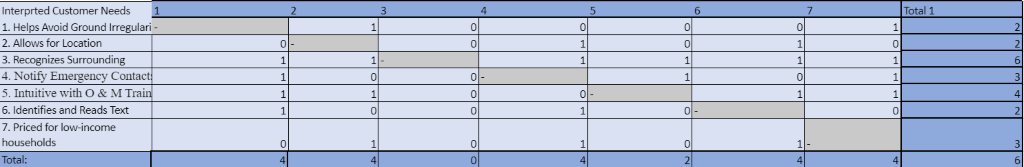 D-4: House of QualityD-5: Pugh Chart ID-6: Pugh Chart 2D-7: Criteria Comparison MatrixD-8: Normalized Criteria Comparison MatrixD-9: Consistency Check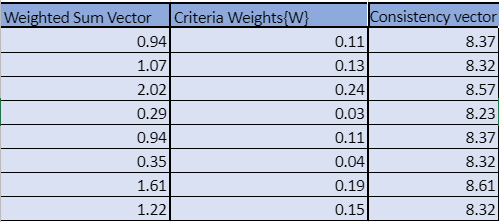 D-10: Consistency Ratio Check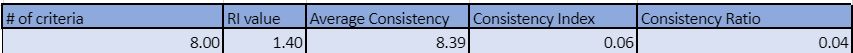 D-11: Alert of Elevation - Criteria Comparison Matrix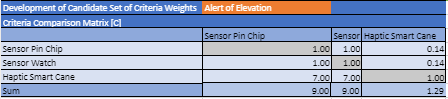 D-12: Alert of Elevation - Normalized Criteria Comparison Matrix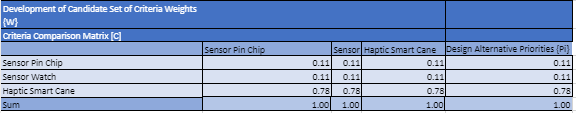 D-13: Alert of Elevation - Consistency Check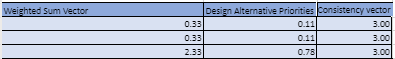 D-14: Alert of Elevation - Consistency Ratio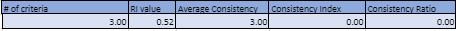 D-15: Determine Location - Criteria Comparison Matrix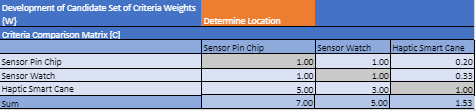 D-16: Determine Location - Normalized Criteria Comparison Matrix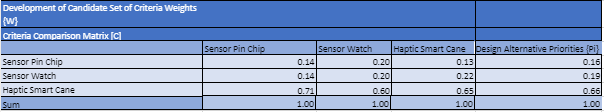 D-17: Determine Location - Consistency Check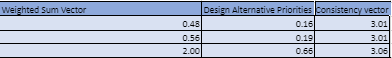 D-18: Determine Location - Consistency Ratio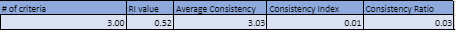 D-19: Interpret Sensory Info - Criteria Comparison Matrix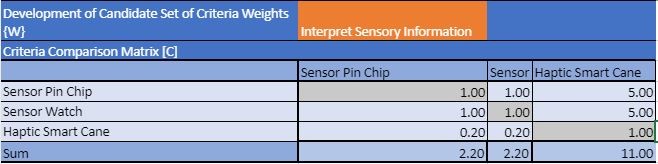 D-20: Interpret Sensory Info - Normalized Criteria Comparison Matrix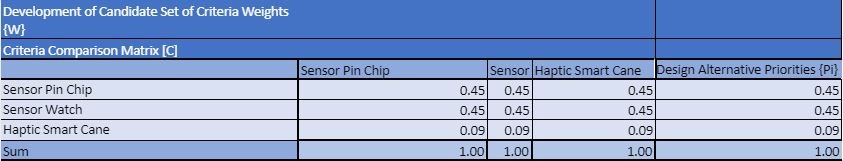 D-21: Interpret Sensory Info - Consistency Check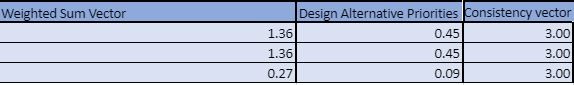 D-22: Interpret Sensory Info - Consistency Ratio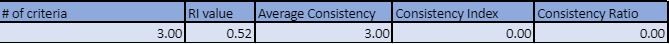 D-23: Access to Emergency Contact - Criteria Comparison Matrix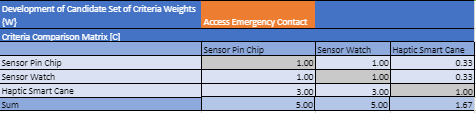 D-24: Access to Emergency Contact - Normalized Criteria Comparison Matrix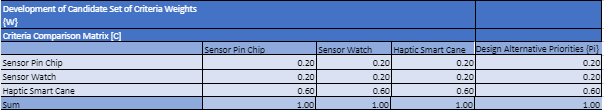 D-25: Access to Emergency Contact - Consistency Check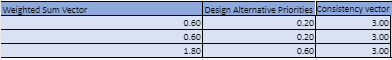 D-26: Access to Emergency Contact - Consistency Ratio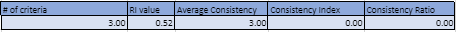 D-27: Interface with Pre-existing Skills - Criteria Comparison Matrix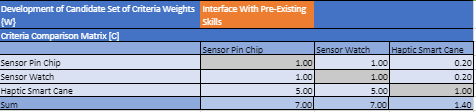 D-28: Interface with Pre-existing Skills - Normalized Criteria Comparison Matrix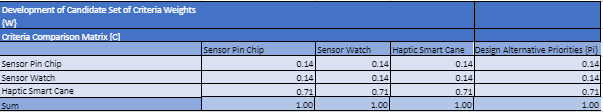 D-29: Interface with Pre-existing Skills - Consistency Check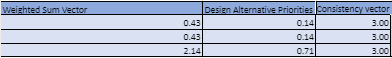 D-30: Interface with Pre-existing Skills - Consistency Ratio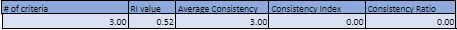 D-31: Store Frequent Tasks - Criteria Comparison Matrix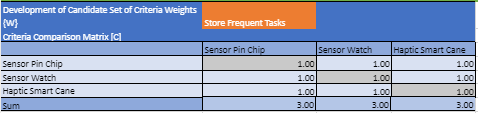 D-32: Store Frequent Tasks - Normalized Criteria Comparison Matrix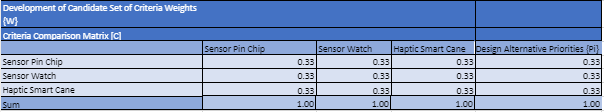 D-33: Store Frequent Tasks - Consistency Check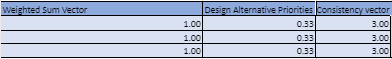 D-34: Store Frequent Tasks - Consistency Ratio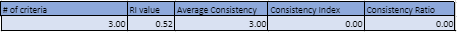 D-35: Alert of a Physical Object - Criteria Comparison Matrix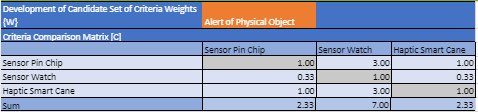 D-36: Alert of a Physical Object - Normalized Criteria Comparison Matrix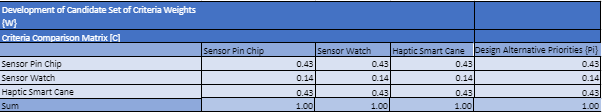 D-37: Alert of a Physical Object - Consistency Check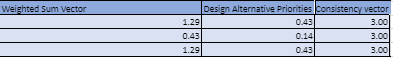 D-38: Alert of a Physical Object - Consistency Ratio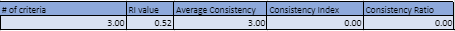 D-39: Inform User of Possible Threats - Criteria Comparison Matrix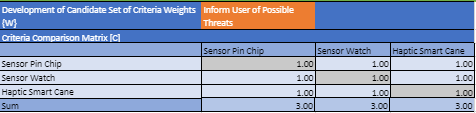 D-40: Inform User of Possible Threats - Normalized Criteria Comparison Matrix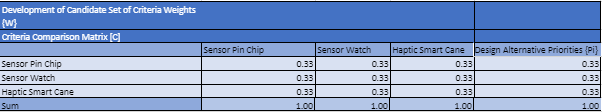 D-41: Inform User of Possible Threats - Consistency Check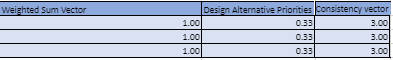 D-42: Inform User of Possible Threats - Consistency Ratio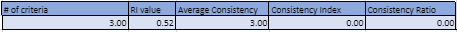 D-43: Inform User of Possible Threats - Final Rating MatrixD-44: Inform User of Possible Threats – Alternative Value MatrixD-45: Ultrasonic Sensor ReadingsAppendix E: Operation ManualProject OverviewThe visually impaired community is often reliant on family and friends to perform tasks. The lack of freedom this situation leaves them in motivated Team 522 to come up with our product, the HapTac. HapTac is made to attach onto the white cane which many visually impaired are accustomed to, and cover for some big gaps in utility. Since the white cane only covers object recognition from below the waist, Team 522 focused on detecting obstacles from the waist upwards to avoid hazards. By using three ultrasonic sensors and three vibration motors, HapTac informs the user of objects detected in this range based on the vibration intensity of each motor. Even further, we attached a camera with a convolutional neural network to scan objects and a speaker to relay the object’s name back to the user. The design has a rechargeable power bank to keep the device mobile and usable during walks or general tasks.Component/Module DescriptionComponent List:Housing: The Housing will protect the internal components and help keep them fastened in place. It is 3D printed and will also be where the white cane attaches to the rest of the product.Raspberry Pi 4 Model B: Computer chip with 8GB of RAM which will be used as our device’s controller.GrovePi Plus: Add-on board for the Raspberry Pi 4 Model B that allows Grove products like our sensors, motors, and buttons to attach and be controlled by the Raspberry Pi.Grove - Ultrasonic Rangers (3): Ultrasonic sensors that detect distance without any contact and will relay that information to the vibration motors.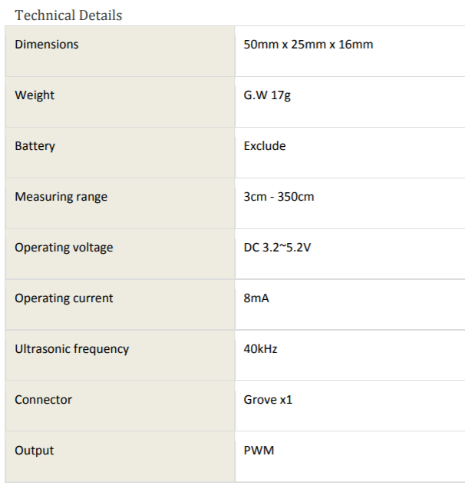 Grove - Vibration Motors (3): Is a coin type motor that is a permanent magnet coreless DC motor. Will produce haptic feedback to alert the users of nearby objects. As objects are closer to the user, the more intense the motors will vibrate.Grove - Buttons (2): An independent button with a pull-down resistor.Belkin Power Bank 20K: Powers the whole device with 20,000 mAh to ensure the device lasts up to approximately 5 hours.SD Card (16GB): Memory card that holds all the code and other information for the Raspberry Pi 4 Model B to execute.USB to USB-c cord: The USB end will go into power supply with the USB-c side going into the Raspberry Pi 4 Model B so the power bank can power the device.Raspberry Pi Camera Module V2: Made with a Sony IMX219 8-megapixel sensor. This camera is used for our neural network, AlexNet, which is also our item identification software.Grove-Universal 4Pin Buckled 20cm Cables (9): Wires to connect our Grove sensors, motors, and buttons to the GrovePi Plus.Grove - Speaker Plus: Alerts the user of what item they are holding to the item identification camera.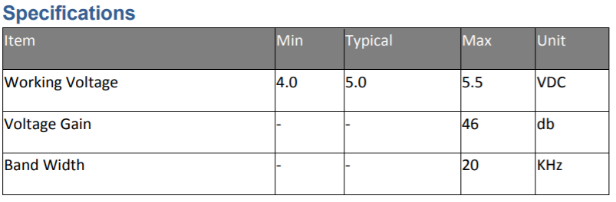 JB WELD Epoxy Adhesive: Holds parts in their place within the housing.PVC Electrical Tape: Holds parts in their place within the housing.M2.5-0.45mm Machine Screw: Screws will be used to tighten down the Raspberry Pi, ultrasonic sensors, camera, vibration motors and buttons. M2.5-0.45 Diameter Hex Nut: Hex Nuts will be used to tighten down the Raspberry Pi, ultrasonic sensors, camera, vibration motors and buttons.M2.5x6mm O.D Flat Washer:  Washers will be used to tighten down the Raspberry Pi, ultrasonic sensors, camera, vibration motors and buttons.CAD: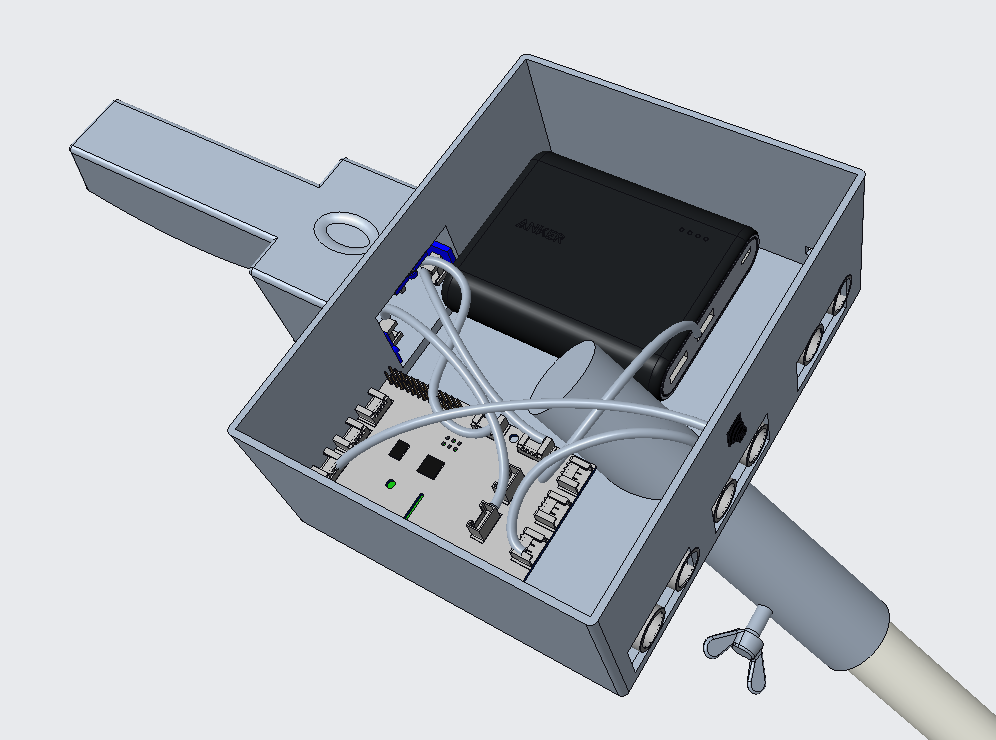 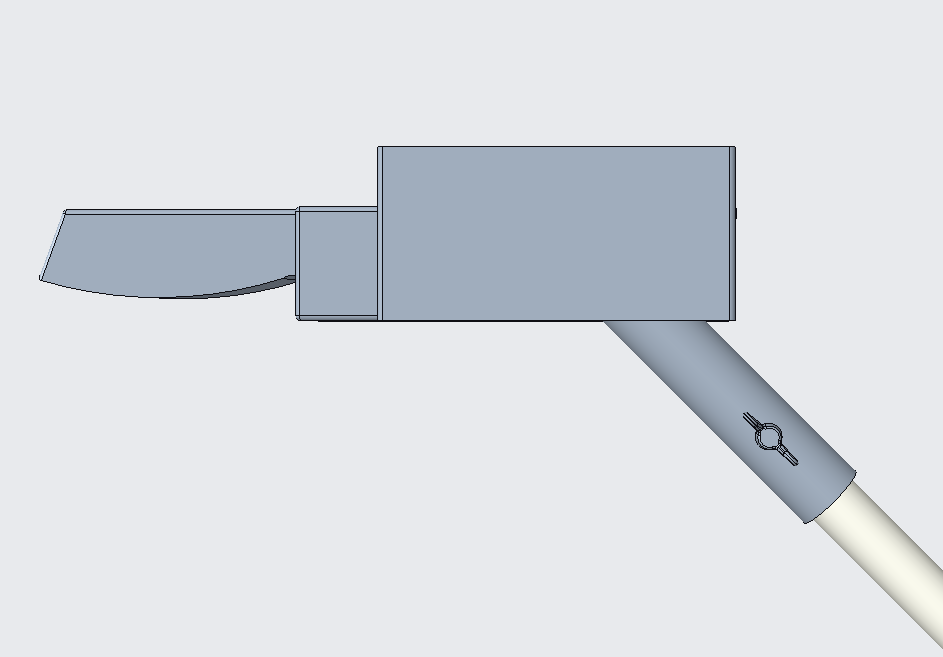 *Disclaimer: Further revisions have been implemented to the current CAD. A secondary shelf will be added to hold the battery pack and decrease housing size.Wiring Diagram: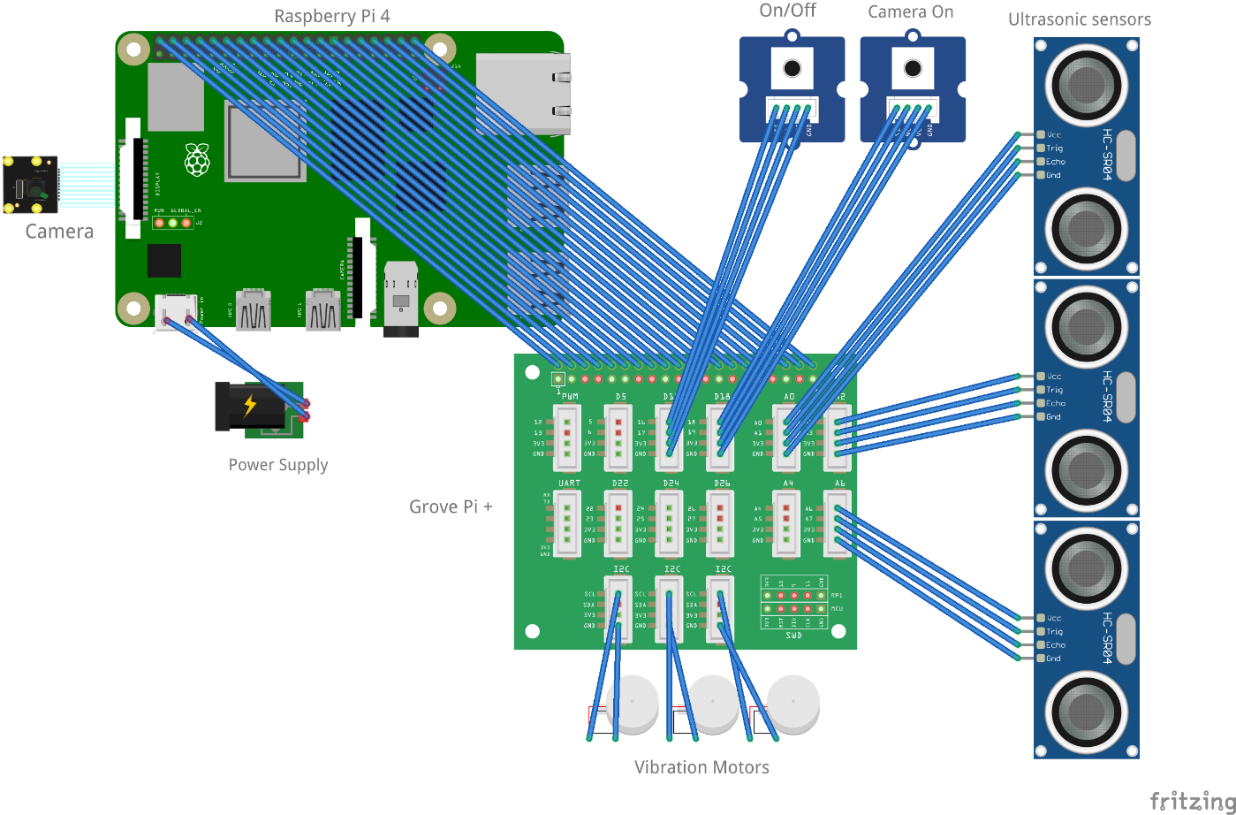 Files/Passwords:The files relating to our project are stored on a team shared OneDrivehttps://adminmyfsu-my.sharepoint.com/:f:/g/personal/ng16m_my_fsu_edu/Emuc6TTwnzdOrhlpgLAs4_kBzPp898mnyXC9UHW-yZkroQ?e=stZGfNThe code to access the Raspberry Pi: T522Code Repository access given to accountGoogle account: T522VIT@gmail.comPassword: SeniorDesign21IntegrationMain AssemblyThe main housing incorporates an attachment mechanism within a cylinder where the white cane can be attached. Once the white cane is inserted into the cylinder of the housing, there is a wingnut screw that can be tightened to ensure the cane is securely fastened. Once the users' standard white cane is securely attached to HapTac, the product is ready for use. All the housing being supplied by HapTac will be 3D printed will ABS filament. There are four separate parts being printed to complete the housing. Main HousingThe three ultrasonic sensors and camera are mounted to the inside of the housing. The four components will be screwed into the walls of the housing. The GrovePi+ attaches to the pins on the Raspberry Pi 4 Model B. The Raspberry Pi 4 Model B is mounted to the bottom surface of the housing with screws. There will be two buttons mounted to the inside of the housing, one to turn the camera on/off and one to turn the Raspberry Pi on/off. Turning the Raspberry Pi on/off will activate the rest of the device's operations. A speaker will also be mounted to the inside wall of the housing to ensure the user is able to hear product names being relayed. All the systems components will be attached to the GrovePi+ with universal 4 pin 20 cm unbuckled cables. The power bank will be attached to the second layer of housing by a shelf. It will be fastened by wrapping a fastener around the power pack and in between the shells of the shelf. Handle of HousingThe handle of the housing is accurately sized to slide into and fit the main housing. It will then be secured permanently using epoxy. Three vibration motors will be placed strategically inside of the handle to ensure accurate haptic feedback to the user. These motors will also be fastened to the inside walls of the handle with the same screws and cables as the main housing.Cylindrical Cane HousingThe main housing has an ellipses cutout that will allow the cylindrical portion to be inserted at the proper angle. Once the cane attachment is inserted into the main housing, an epoxy will be used to secure the two parts together. OperationTo operate this device, the user will first need to screw in their personal white cane into the housing. To do so, a wing screw is located beneath the housing, connected to the extruded tube coming out from the bottom. The user will need to insert their cane firmly into the tube and tighten down the wing screw for sturdiness. The user will then need to turn the device on using the power button located on the housing. Once the device is on, if an object is within 3.5 meters of the device, the user will begin feeling vibrations through the handle of the device. There are three vibration motors that correspond to three ultrasonic sensors. The sensors mounted on the left, center and right of the front face of the housing will alert the user with the left, center, and right mounted motors in the handle. The vibration motors will vibrate with varying intensities that are proportional to the distance an object is from the user (the further away the object is, the less intense it the vibration will be). The user will be able to clearly differentiate between the left, center and right vibration motors; from here the user will be able to start moving in their intended direction. The range of the sensors will be able to accommodate the user with their preferred walking motion when using the standard cane (side-to-side sweep, two-point touch, shorelining). The next feature our device will have available is the ability to recognize objects through an integrated camera and speaker system. By switching the camera on through a button on the housing, the user will be able to find specific products or items they are searching for. By hovering the device in front of the product for a set time interval, the device will output the name of the item through the speaker. This process can be continued until the desired item is found. The same button may be pressed again to disable the camera and return to ultrasonic sensing. Once the user is done operating the device, the user will turn the device off using the power button. The cane can now be unscrewed from the housing and the device can be plugged in using a USB-C cable to recharge the battery. Disclaimer: Camera not to be used in bathrooms or other locations in which usage is illegal. Consequences for violation of privacy laws will fall entirely upon the individual and not Team 522.TroubleshootingWhen operating the device, a sudden power outage may result in corruption of the memory card, thus making the product invalid. We recommend keeping a backup virtually and on a physical storage device. In the case the current user did not do so, all relevant files can be downloaded from the Team’s cloud account, which will be made public once the project is handed over.Appendix F: Engineering Drawing*Dimensions shown are in millimeters.Main Housing 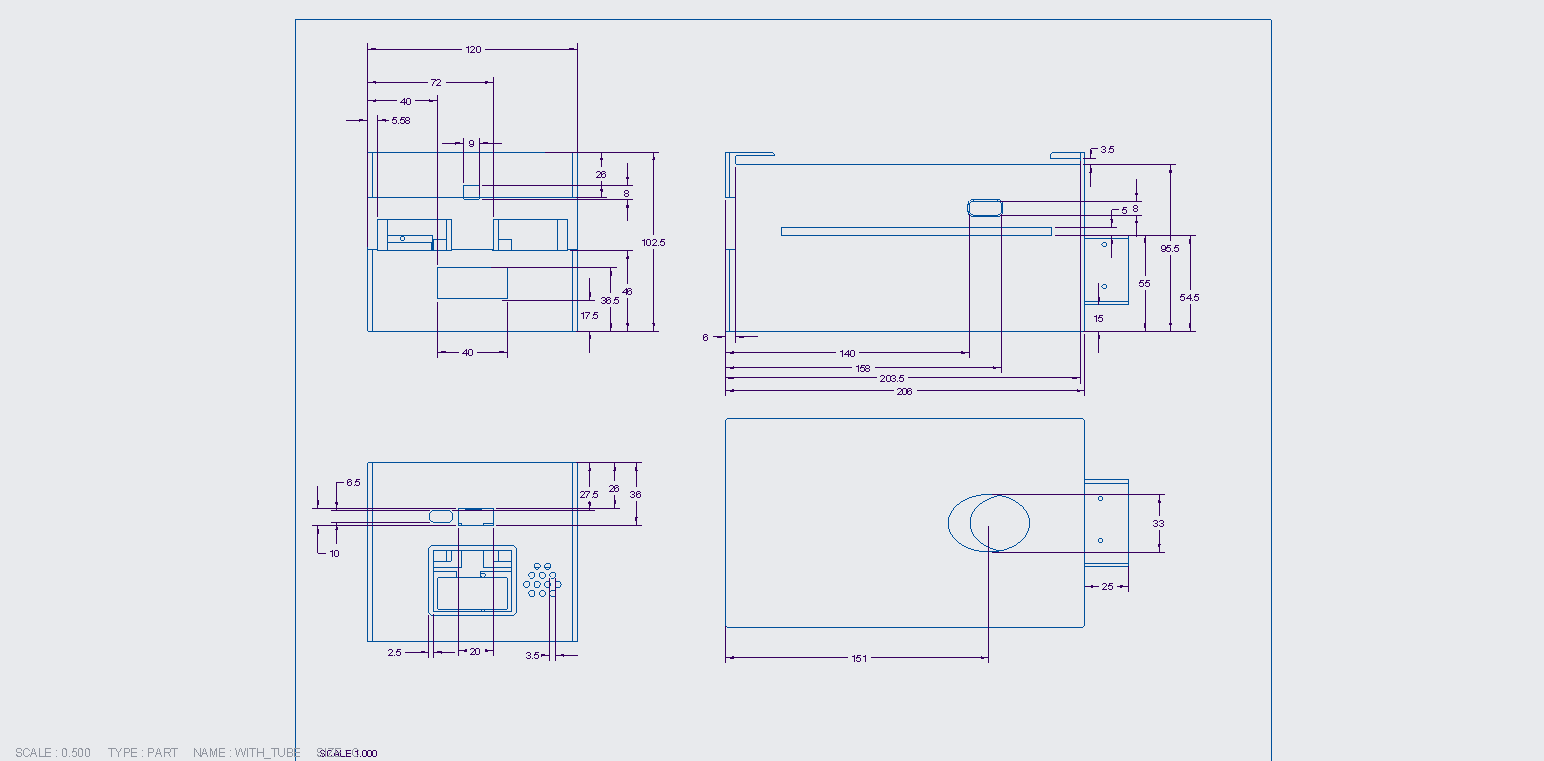 Battery Shelf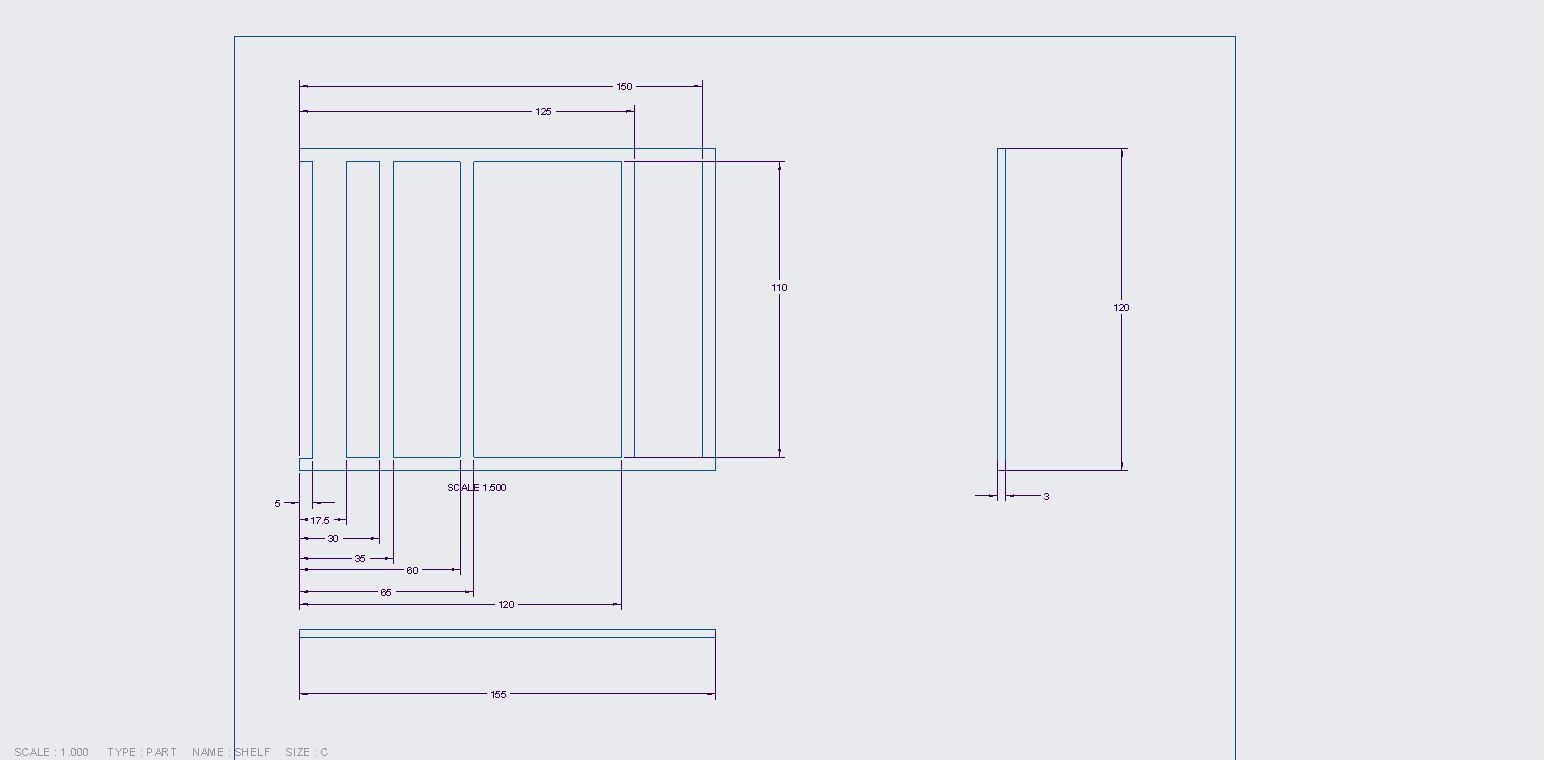 Handle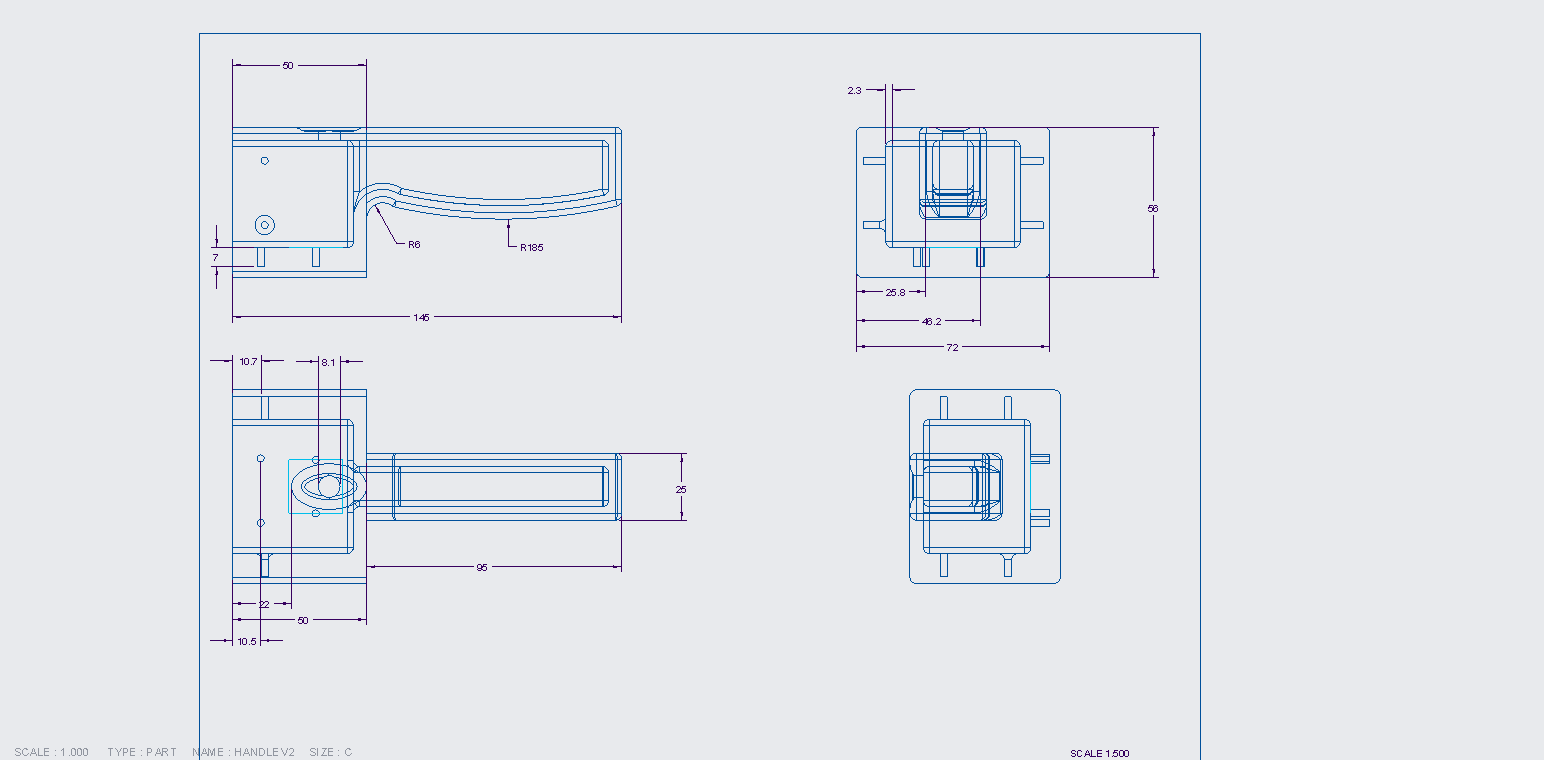 Lid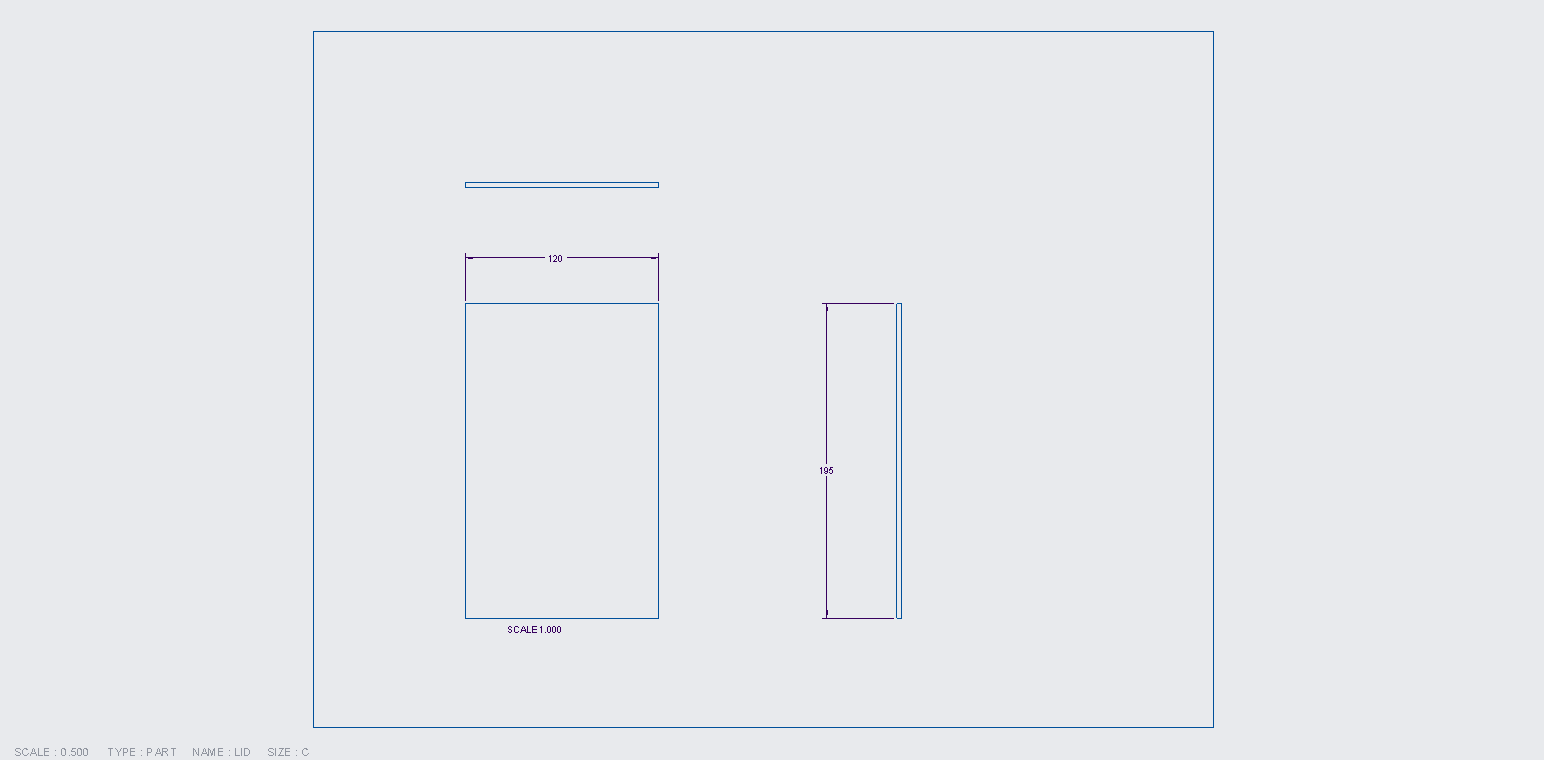  Push Button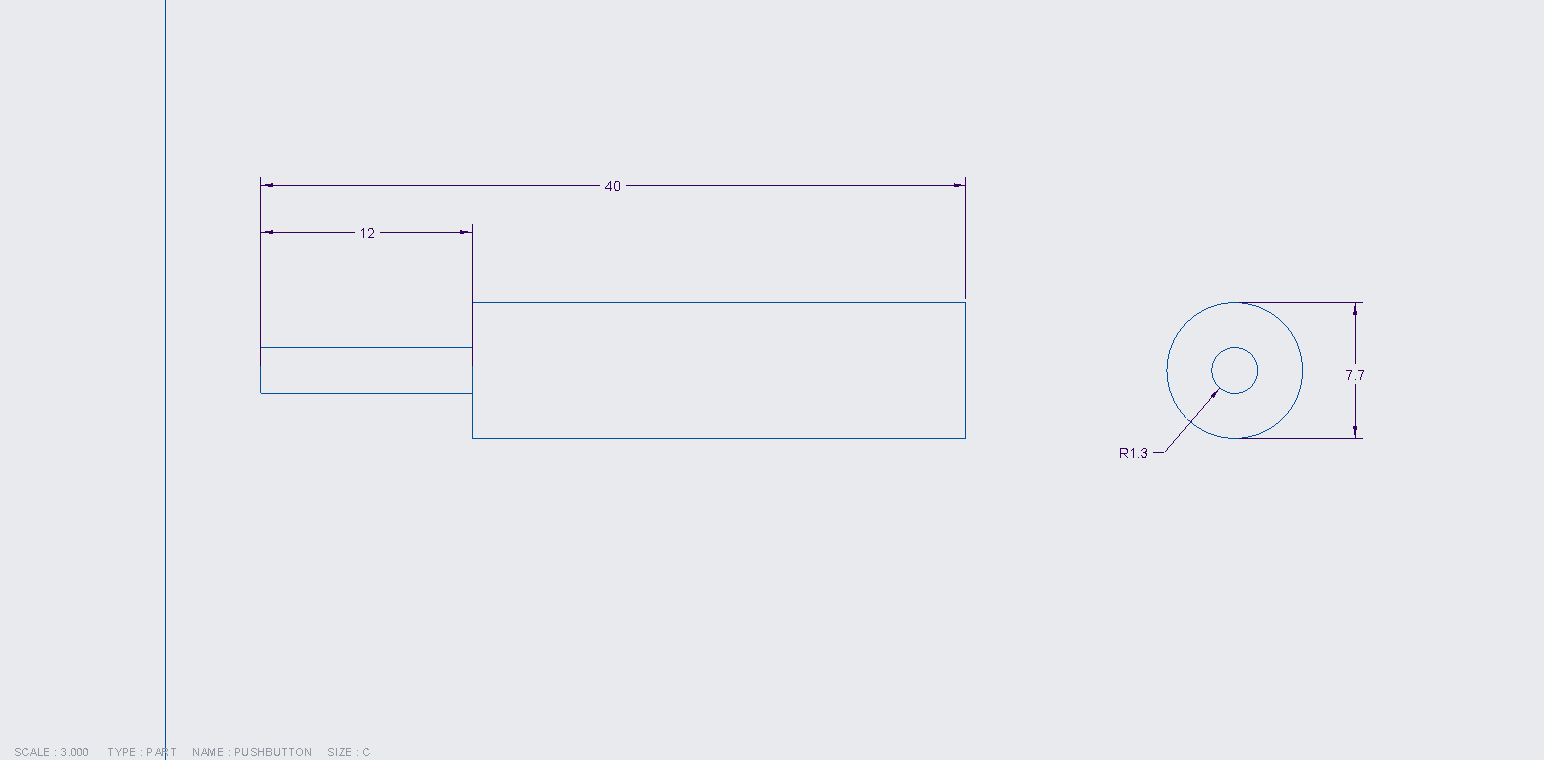 Button Safety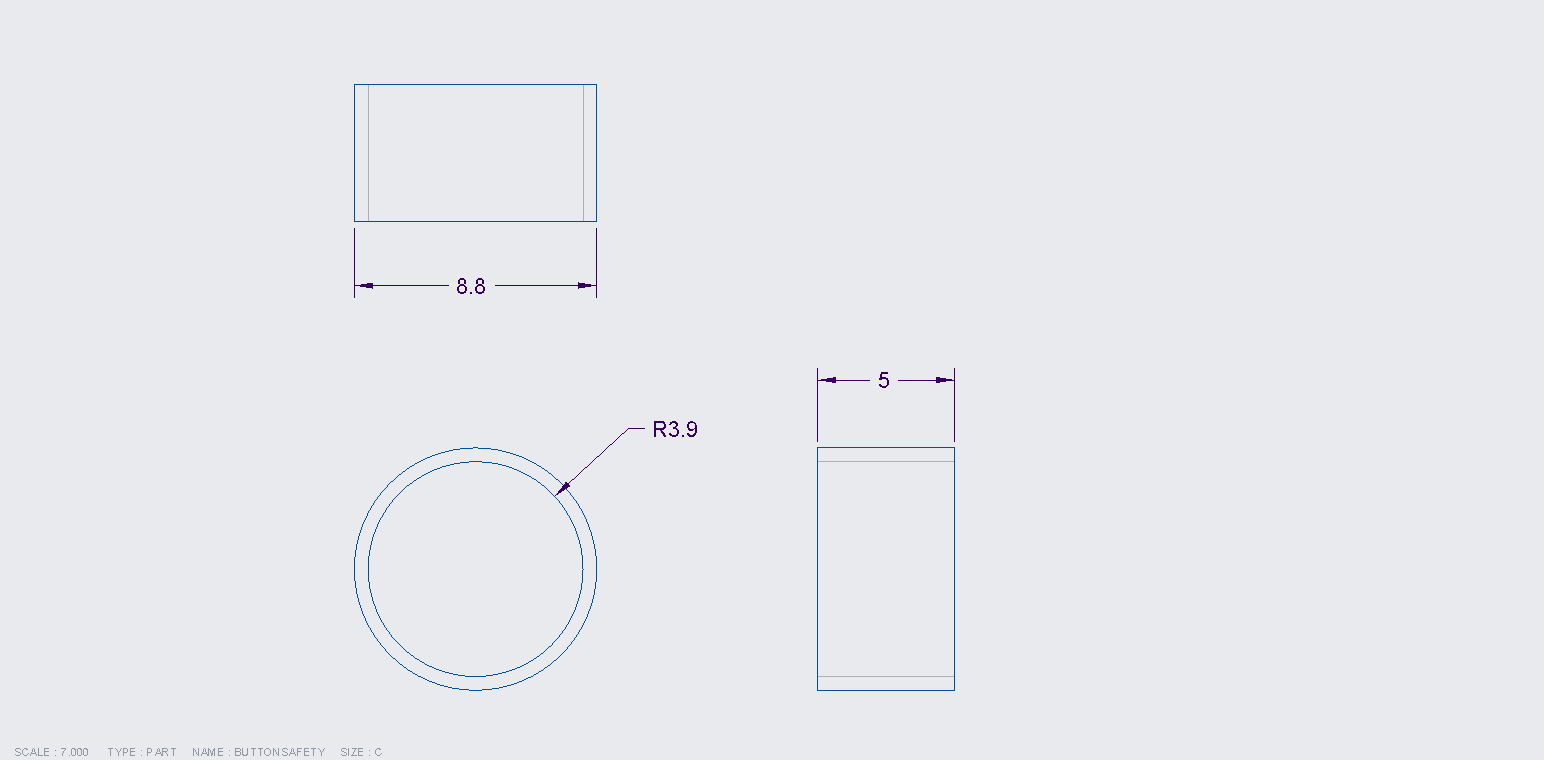 Appendix G: CalculationsBattery Life Calculationshttps://elinux.org/Rpi_Camera_Modulehttps://static6.arrow.com/aropdfconversion/7ce3c19d47af65a2e4096b327057dad3e30632e1/pgurl_grove-vibration-motor-p-839l.pdfSensor 8 mAPi: 3A (based on power source)Camera: up to 800mA Motor: 58 mA standard, 100 mA at max Power Supply= 20000 mAhTherefore: 4.87 Hours of operation at max use for a single Battery Life: 8*3    +   800   +   100*3   +   3000 = 4124 mAmAh is mA * (hours operating) = mAh20000mAh / 4124mA = 4.84966 hoursYearly Projections for Entrepreneurial Business 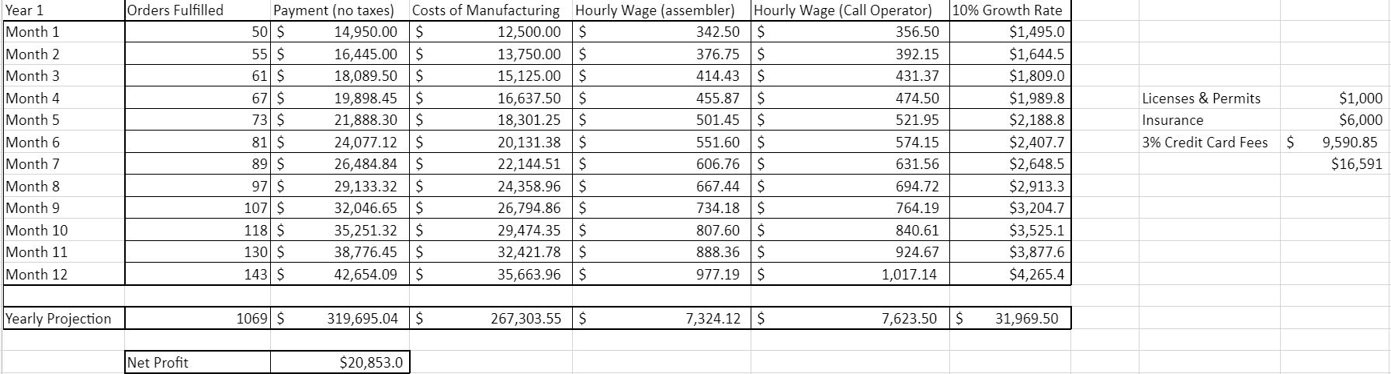 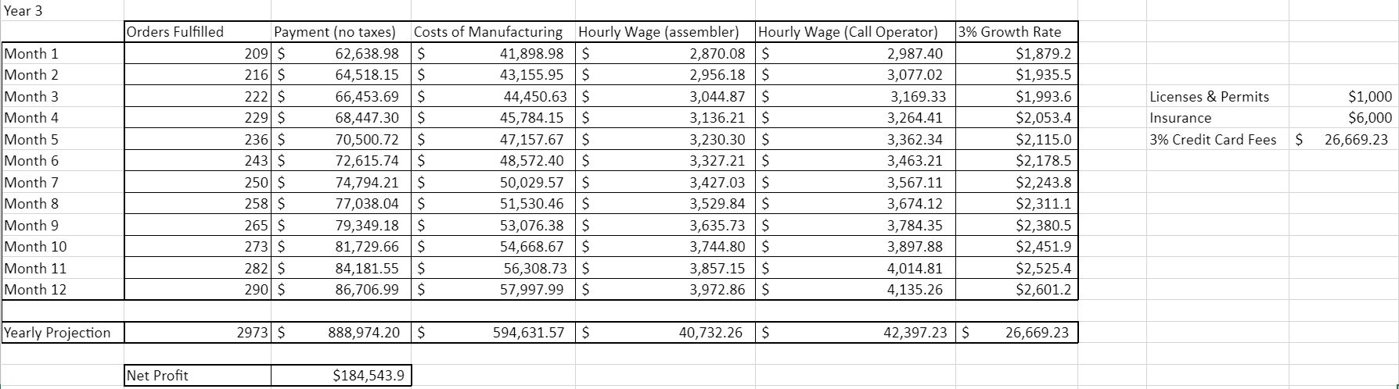 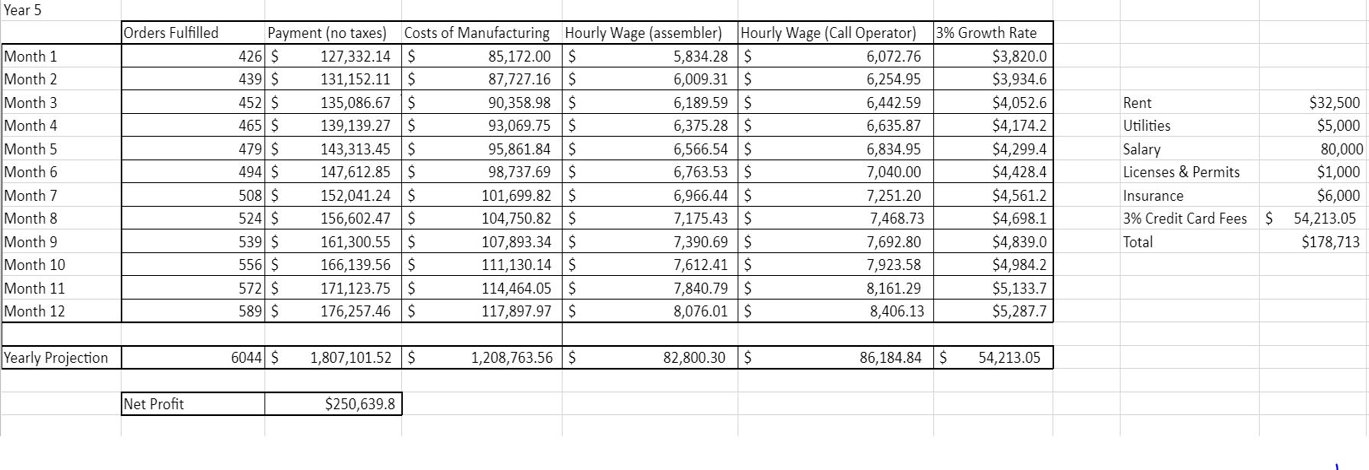 Appendix H: Camera ValidationLotion Identification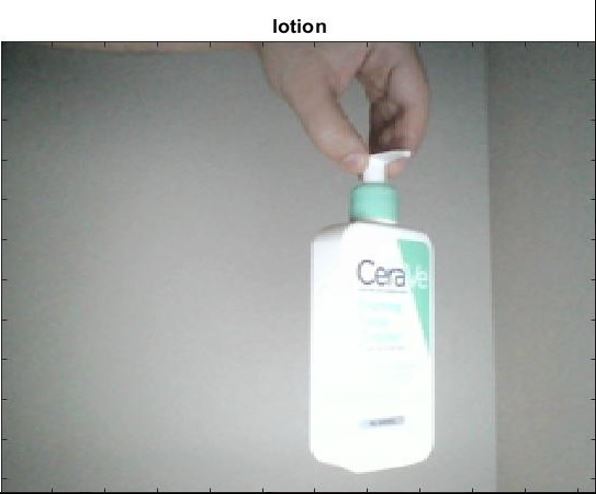 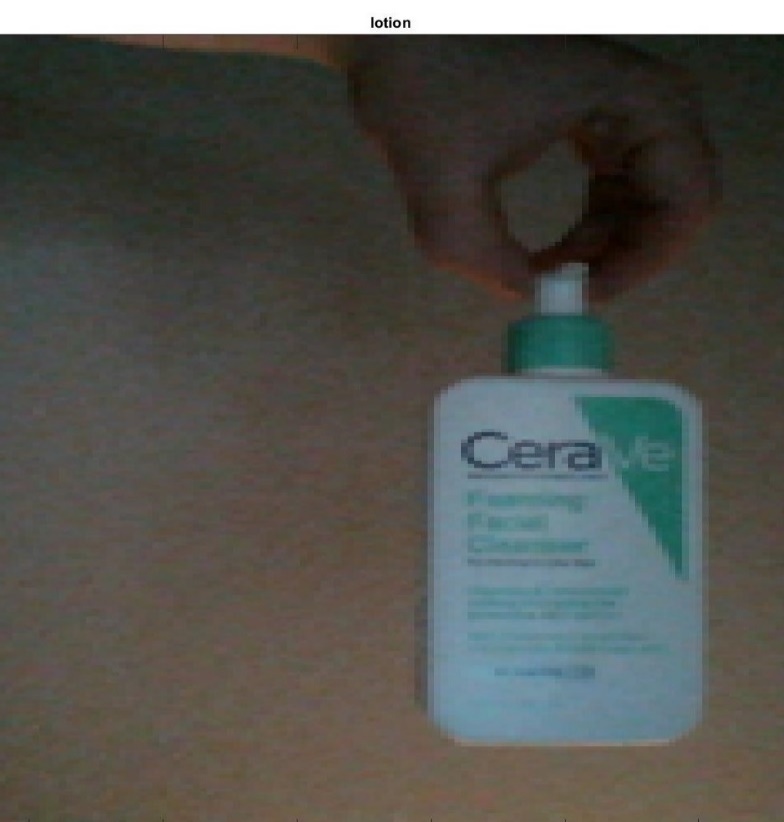 Medicine Chest Identification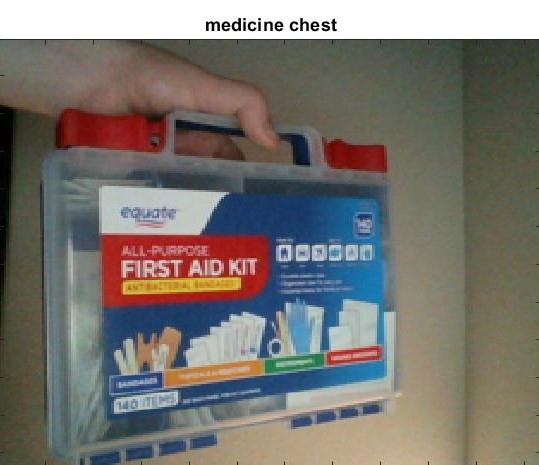 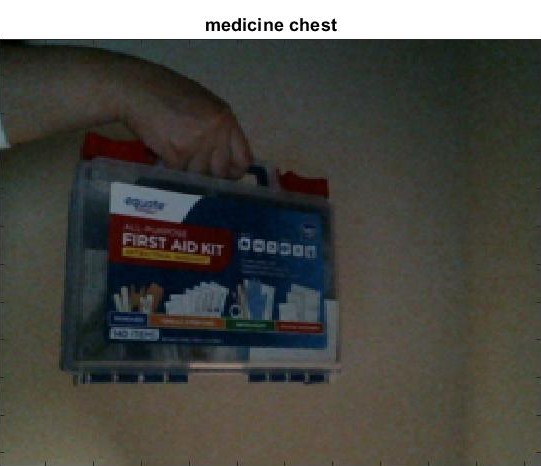 Cellular Telephone Identification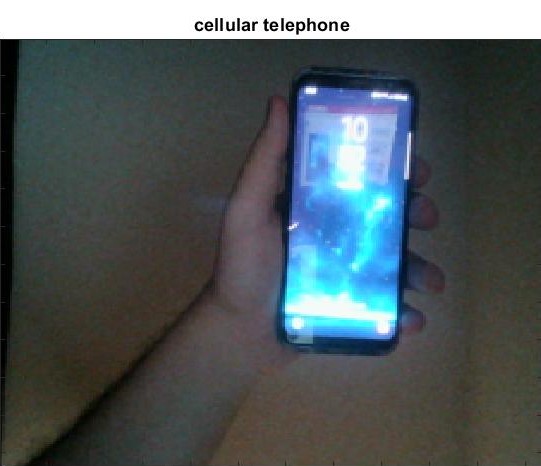 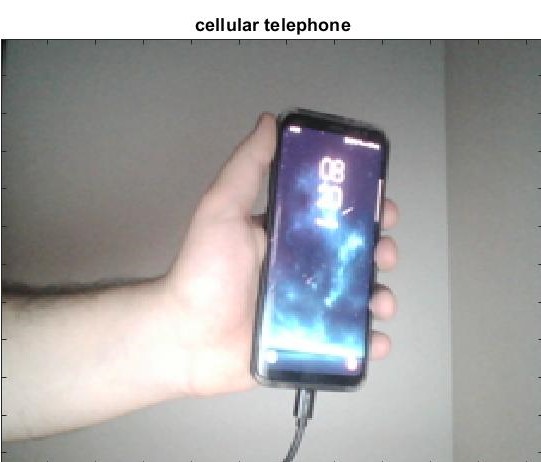 Band-Aid Identification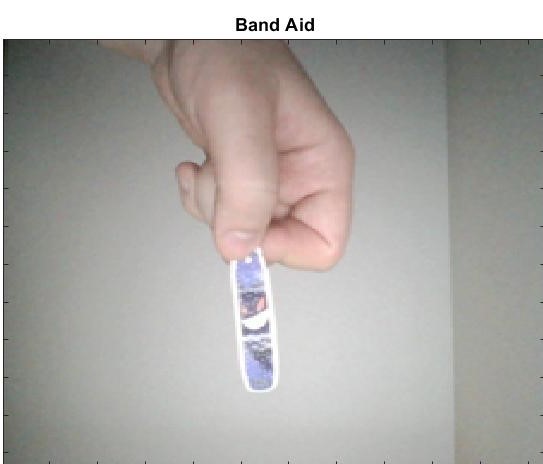 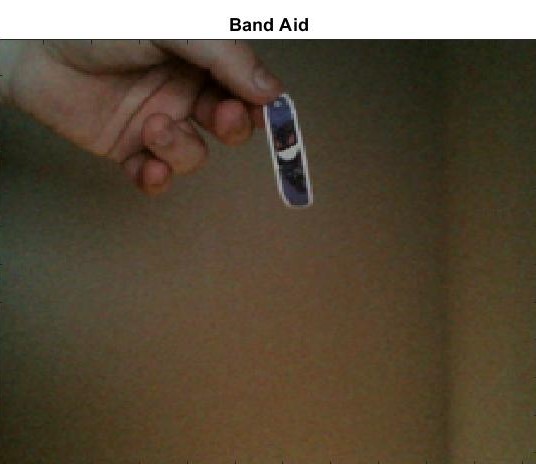 Iron Identification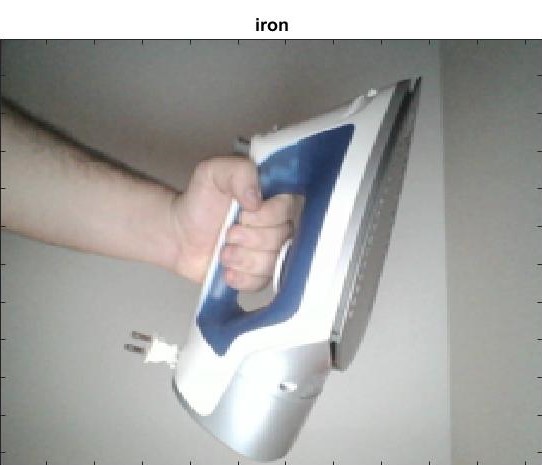 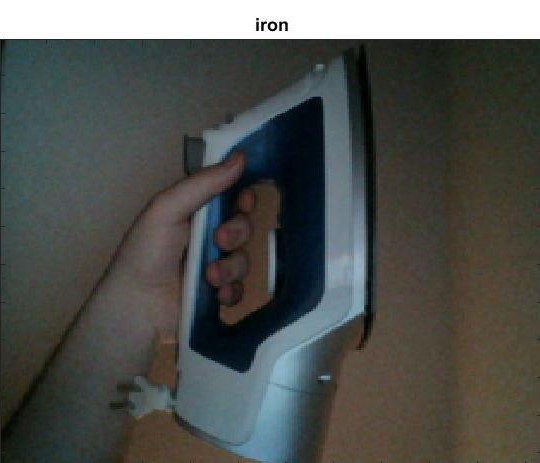 Hand Blower Identification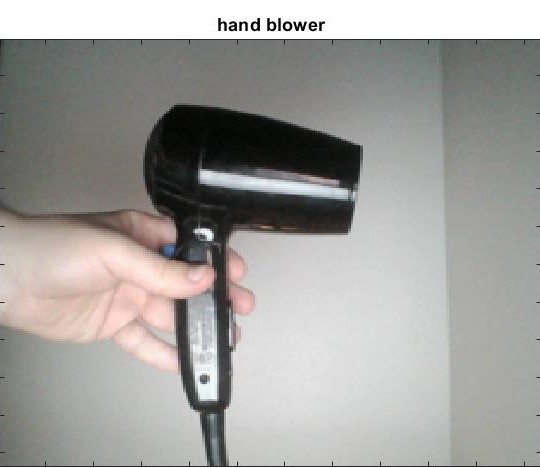 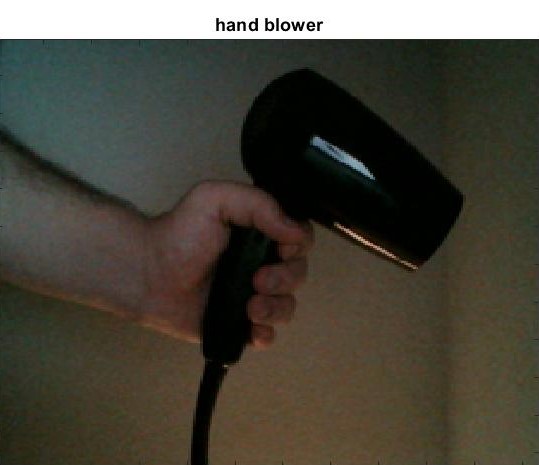 Plastic Bag Identification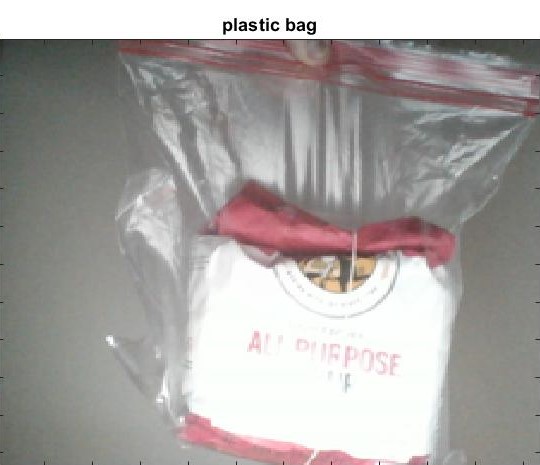 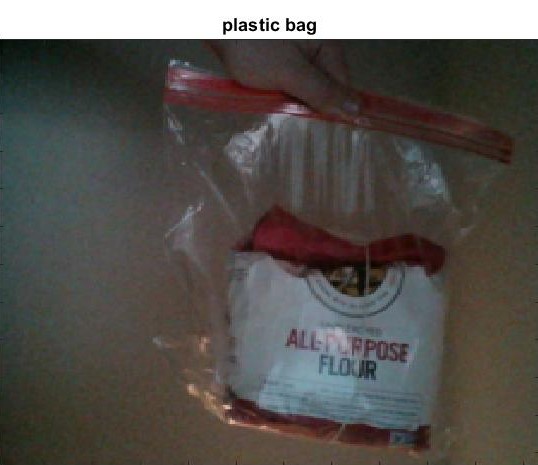 Three Item Identification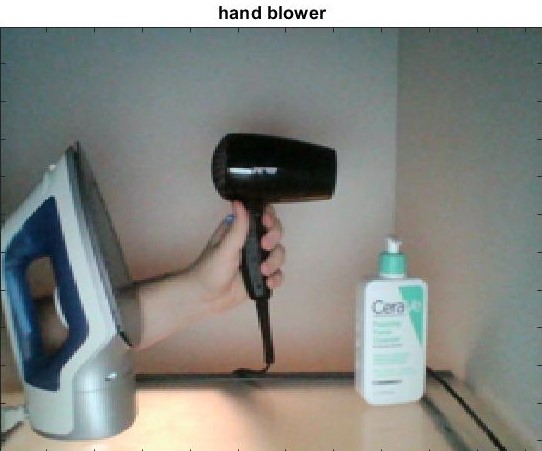 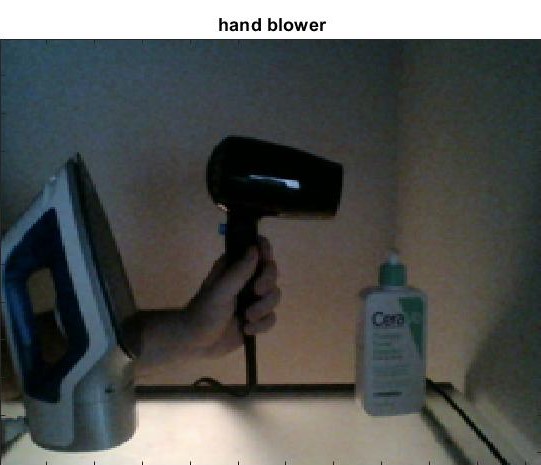 Appendix I: Risk AssessmentI-1: Risk Assessment Sheet OneFAMU-FSU College of EngineeringProject Hazard Assessment Policy and ProceduresINTRODUCTIONUniversity laboratories are not without safety hazards. Those circumstances or conditions that might go wrong must be predicted and reasonable control methods must be determined to prevent incident and injury. The FAMU-FSU College of Engineering is committed to achieving and maintaining safety in all levels of work activities. PROJECT HAZARD ASSESSMENT POLICYPrincipal investigator (PI)/instructor are responsible and accountable for safety in the research and teaching laboratory. Prior to starting an experiment, laboratory workers must conduct a project hazard assessment (PHA) to identify health, environmental and property hazards and the proper control methods to eliminate, reduce or control those hazards. PI/instructor must review, approve, and sign the written PHA and provide the identified hazard control measures. PI/instructor continually monitor projects to ensure proper controls and safety measures are available, implemented, and followed. PI/instructor are required to reevaluate a project anytime there is a change in scope or scale of a project and at least annually after the initial review. PROJECT HAZARD ASSESSMENT PROCEDURESIt is FAMU-FSU College of Engineering policy to implement followings:  Laboratory workers (i.e. graduate students, undergraduate students, postdoctoral, volunteers, etc.) performing a research in FAMU-FSU College of Engineering are required to conduct PHA prior to commencement of an experiment or any project change in order to identify existing or potential hazards and to determine proper measures to control those hazards.  PI/instructor must review, approve and sign the written PHA.PI/instructor must ensure all the control methods identified in PHA are available and implemented in the laboratory.In the event laboratory personnel are not following the safety precautions, PI/instructor must take firm actions (e.g. stop the work, set a meeting to discuss potential hazards and consequences, ask personnel to review the safety rules, etc.) to clarify the safety expectations.PI/instructor must document all the incidents/accidents happened in the laboratory along with the PHA document to ensure that PHA is reviewed/modified to prevent reoccurrence.  In the event of PHA modification a revision number should be given to the PHA, so project members know the latest PHA revision they should follow. PI/instructor must ensure that those findings in PHA are communicated with other students working in the same laboratory (affected users).PI/instructor must ensure that approved methods and precautions are being followed by : Performing periodic laboratory visits to prevent the development of unsafe practice.Quick reviewing of the safety rules and precautions in the laboratory members meetings. Assigning a safety representative to assist in implementing the expectations.Etc. A copy of this PHA must be kept in a binder inside the laboratory or PI/instructor’s office (if experiment steps are confidential).*Method of hazardous waste disposal column deleted for formatting and because we did not use or work with any hazardous waste (the whole column was just N/A).
Principal investigator(s)/ instructor PHA: I have reviewed and approved the PHA worksheet.Team members: I certify that I have reviewed the PHA worksheet, am aware of the hazards, and will ensure the control measures are followed. 
Copy this page if more space is needed. DEFINITIONS: Hazard: Any situation, object, or behavior that exists, or that can potentially cause ill health, injury, loss or property damage e.g. electricity, chemicals, biohazard materials, sharp objects, noise, wet floor, etc. OSHA defines hazards as “any source of potential damage, harm or adverse health effects on something or someone". A list of hazard types and examples are provided in appendix A.  Hazard control: Hazard control refers to workplace measures to eliminate/minimize adverse health effects, injury, loss, and property damage. Hazard control practices are often categorized into following three groups (priority as listed):Engineering control: physical modifications to a process, equipment, or installation of a barrier into a system to minimize worker exposure to a hazard. Examples are ventilation (fume hood, biological safety cabinet), containment (glove box, sealed containers, barriers), substitution/elimination (consider less hazardous alternative materials), process controls (safety valves, gauges, temperature sensor, regulators, alarms, monitors, electrical grounding and bonding), etc.Administrative control: changes in work procedures to reduce exposure and mitigate hazards. Examples are reducing scale of process (micro-scale experiments), reducing time of personal exposure to process, providing training on proper techniques, writing safety policies, supervision, requesting experts to perform the task, etc. Personal protective equipment (PPE): equipment worn to minimize exposure to hazards. Examples are gloves, safety glasses, goggles, steel toe shoes, earplugs or muffs, hard hats, respirators, vests, full body suits, laboratory coats, etc.Team member(s): Everyone who works on the project (i.e. grads, undergrads, postdocs, etc.). The primary contact must be listed first and provide phone number and email for contact. Safety representative: Each laboratory is encouraged to have a safety representative, preferably a graduate student, in order to facilitate the implementation of the safety expectations in the laboratory. Duties include (but are not limited to): Act as a point of contact between the laboratory members and the college safety committee members. Ensure laboratory members are following the safety rules. Conduct periodic safety inspection of the laboratory.Schedule laboratory clean up dates with the laboratory members.Request for hazardous waste pick up. Residual risk: Residual Risk Assessment Matrix are used to determine project’s risk level. The hazard assessment matrix (table 1) and the residual risk assessment matrix (table2) are used to identify the residual risk category. The instructions to use hazard assessment matrix (table 1) are listed below: Define the workers familiarity level to perform the task and the complexity of the task.Find the value associated with familiarity/complexity (1 – 5) and enter value next to: HAZARD on the PHA worksheet.Table 1. Hazard assessment matrix.The instructions to use residual risk assessment matrix (table 2) are listed below:Identify the row associated with the familiarity/complexity value (1 – 5).Identify the consequences and enter value next to: CONSEQ on the PHA worksheet. Consequences are determined by defining what would happen in a worst case scenario if controls fail.Negligible: minor injury resulting in basic first aid treatment that can be provided on site.Minor: minor injury resulting in advanced first aid treatment administered by a physician.Moderate: injuries that require treatment above first aid but do not require hospitalization.Significant: severe injuries requiring hospitalization.Severe: death or permanent disability.Find the residual risk value associated with assessed hazard/consequences: Low –Low Med – Med– Med High – High. Enter value next to: RESIDUAL on the PHA worksheet.Table 2. Residual risk assessment matrix.Specific rules for each category of the residual risk:Low: Safety controls are planned by both the worker and supervisor.Proceed with supervisor authorization.Low Med:    	Safety controls are planned by both the worker and supervisor.A second worker must be in place before work can proceed (buddy system).Proceed with supervisor authorization.Med:After approval by the PI, a copy must be sent to the Safety Committee.A written Project Hazard Control is required and must be approved by the PI before proceeding. A copy must be sent to the Safety Committee. A second worker must be in place before work can proceed (buddy system).Limit the number of authorized workers in the hazard area. Med High:After approval by the PI, the Safety Committee and/or EHS must review and approve the completed PHA.A written Project Hazard Control is required and must be approved by the PI and the Safety Committee before proceeding. Two qualified workers must be in place before work can proceed.Limit the number of authorized workers in the hazard area. High:The activity will not be performed. The activity must be redesigned to fall in a lower hazard category. Appendix A: Hazard types and examplesI-2: Risk Assessment Sheet TwoProject Hazard Control- For Projects with Medium and Higher Risks Report all accidents and near misses to the faculty mentor.ABS = Acrylonitrile Butadiene StyreneADA = Americans with Disabilities ActCAD = Computer-Aided DesignDC = Direct CurrentGPS = Global Positioning SystemLIDAR = Light Detection and RangingNSPE = National Society of Professional EngineersO&M = Orientation and MobilityRADAR = Radio Detection and RangingFunctionTargetMetricAlert of Elevation*0.25 to 12 inchesDistanceDetermine Location*Margin of error of at most 16 feetDistanceAlert of Physical Object*65 inchesDistanceIdentify Possible Threats*Up to 60 miles per hourVelocityAccess Emergency Contact15 secondsTimeInterpret Sensory Information*7 secondsTimeStore Frequent Tasks1 GBMemory AllocationInterface with Pre-Existing Skills70%User SatisfactionCompete within Market20%Price Range USD ($)Remain Lightweight<5.1 lbWeightRemain Discrete70%User ApprovalAlert of ElevationDetermine LocationAlert of Physical ObjectInform of Possible ThreatsInterpret Sensory InformationSensorGPS Through Wi-Fi/Internet SignalDistance SensorHeatCameraStick/CaneGPS w/ Maps DownloadedVelocity SensorVibrateText ConversionCamera to Read Street Signs and Other LandmarksLidarNoiseLive Imaging Scanned to PDF Memory Storage of Previous PathsPokeText to BrailleFunctionTargetMetricAlert of Elevation*0.25 to 12 inchesDistanceDetermine Location*Margin of error of at most 16 feetDistanceAlert of Physical Object*65 inchesDistanceIdentify Possible Threats*Up to 60 miles per hourVelocityAccess Emergency Contact15 secondsTimeInterpret Sensory Information*7 secondsTimeStore Frequent Tasks1 GBMemory AllocationInterface with Pre-Existing Skills70%User SatisfactionCompete within Market20%Price Range USD ($)Remain Lightweight<5.1 lbWeightRemain Discrete70%User ApprovalProject Hazard Assessment WorksheetProject Hazard Assessment WorksheetProject Hazard Assessment WorksheetProject Hazard Assessment WorksheetProject Hazard Assessment WorksheetPI/instructor:        Dr. McConomyPhone #:         (850) 410-6624Dept: MEStart Date:  01/06/20Revision number: 0Project: Vision Impaired Technology – Haptic CaneProject: Vision Impaired Technology – Haptic CaneProject: Vision Impaired Technology – Haptic CaneLocation(s): Senior Design LabLocation(s): Senior Design LabTeam member: Nicolas GarciaTeam member: Nicolas GarciaTeam member: Nicolas GarciaPhone #:      (850) 567-4722Email:   ng16m@my.fsu.eduTeam member: Madison JaffeTeam member: Madison JaffeTeam member: Madison JaffePhone #:      (954) 759-1408Email: msj16d@my.fsu.eduTeam member: Ethan SafferTeam member: Ethan SafferTeam member: Ethan SafferPhone #:      (954) 774-6082Email:   ers16c@my.fsu.eduTeam member: David AliceaTeam member: David AliceaTeam member: David AliceaPhone #:      (954) 681-9224Email: daa16@my.fsu.eduExperiment Steps  LocationPerson assignedIdentify hazards or potential failure pointsControl method PPEResidual RiskSpecific rules based on the residual riskWiring components to power sourceSD LabNicolasShort CircuitA voltage and  power supply  exceeding 48V and 12.95 W  could damage the cables being  used, according to IEEE  standards.Limit  the  power supply, run it at a low  voltage to test.Make sure the power supply is off at the time of wiring.Insulator-Gloves  GlassesHAZARD:3CONSEQ: MinorSafety controls are planned by both the worker and supervisor A second worker must be in place before work can proceed (buddy system). Proceed with supervisor authorizat-ion.Wiring components to power sourceSD LabNicolasShort CircuitA voltage and  power supply  exceeding 48V and 12.95 W  could damage the cables being  used, according to IEEE  standards.Limit  the  power supply, run it at a low  voltage to test.Make sure the power supply is off at the time of wiring.Insulator-Gloves  GlassesResidual: Low MedSafety controls are planned by both the worker and supervisor A second worker must be in place before work can proceed (buddy system). Proceed with supervisor authorizat-ion.3D Printing Housing CaseInnovation HubEthanThermal Burns from extruder  to varying degrees of:First  Degree: minimal skin damage,  affect top layer of the skinSecond  Degree:  extends beyond the top layer of the skin, causes  blisters or makes skin  extremely red and sore.Third  Degree:  destroy both the epidermis and the dermis and can destroy tissue under the skin. These burns can appear white or charred.Fourth degree: all skin layers are affected, and there is also potential for damage to muscle, tendons and bone. (OSHA)Stay away from the 3D printer while it is in use.Wait specified times for parts to cool down.Gloves (for emergency use)HAZARD: 1CONSEQ: MinorSafety controls are planned by both the worker and supervisorProceed with supervisor authorizat-ion.3D Printing Housing CaseInnovation HubEthanThermal Burns from extruder  to varying degrees of:First  Degree: minimal skin damage,  affect top layer of the skinSecond  Degree:  extends beyond the top layer of the skin, causes  blisters or makes skin  extremely red and sore.Third  Degree:  destroy both the epidermis and the dermis and can destroy tissue under the skin. These burns can appear white or charred.Fourth degree: all skin layers are affected, and there is also potential for damage to muscle, tendons and bone. (OSHA)Stay away from the 3D printer while it is in use.Wait specified times for parts to cool down.Gloves (for emergency use)Residual: LowSafety controls are planned by both the worker and supervisorProceed with supervisor authorizat-ion.Maneuver-ing with  white cane and prototypeSD LabDavidContaminants on the FloorIndoor Walking Surface IrregularitiesOutdoor Walking Surface IrregularitiesWeather Conditions:  Ice and SnowInadequate LightingStairs and HandrailsStepstools and LaddersTripping Hazards:  Clutter, Loose Cords, etc.Improper Use of Floor Mats and RunnersPoor Drainage:  Pipes and Drains (NIOSH-OSHA)Ensure floors are clear of debris and liquids.Ensure no one outside of the testing is within range of the user.Closed-toed shoesHAZARD: 1CONSEQ: MinorSafety controls are planned by both the worker and supervisorProceed with supervisor authorizat-ion.Maneuver-ing with  white cane and prototypeSD LabDavidContaminants on the FloorIndoor Walking Surface IrregularitiesOutdoor Walking Surface IrregularitiesWeather Conditions:  Ice and SnowInadequate LightingStairs and HandrailsStepstools and LaddersTripping Hazards:  Clutter, Loose Cords, etc.Improper Use of Floor Mats and RunnersPoor Drainage:  Pipes and Drains (NIOSH-OSHA)Ensure floors are clear of debris and liquids.Ensure no one outside of the testing is within range of the user.Closed-toed shoesResidual:LowSafety controls are planned by both the worker and supervisorProceed with supervisor authorizat-ion.NameSignatureDateNameSignatureDate__________________________________________________________________________________________________________NameSignatureDateNameSignatureDateEthan_Saffer_________________ES_____________12/2/2020____Nicolas_Garcia_______________NGM__________12/2/2020Madison_Jaffe________________MJ_____________12/2/2020____David_Alicea ___________________DA_________12/2/2020ComplexityComplexityComplexitySimpleModerateDifficultFamiliarity LevelVery Familiar123Familiarity LevelSomewhat Familiar234Familiarity LevelUnfamiliar345Assessed Hazard LevelConsequencesConsequencesConsequencesConsequencesConsequencesAssessed Hazard LevelNegligibleMinorModerateSignificantSevere5Low MedMediumMed HighHighHigh4LowLow MedMediumMed HighHigh3LowLow MedMediumMed HighMed High2LowLow MedLow MedMediumMedium1LowLowLow MedLow MedMediumTypes of HazardExamplePhysical hazards	Wet floors, loose electrical cables objects protruding in walkways or doorwaysErgonomic hazards	Lifting heavy objects Stretching the bodyTwisting the bodyPoor desk seatingPsychological hazards	Heights, loud sounds, tunnels, bright lightsEnvironmental hazards	Room temperature, ventilation contaminated air, photocopiers, some office plants acidsHazardous substances	Alkalis solventsBiological hazards	Hepatitis B, new strain influenzaRadiation hazardsElectric welding flashes SunburnChemical hazards	Effects on central nervous system, lungs, digestive system, circulatory system, skin, reproductive system. Short term (acute) effects such as burns, rashes, irritation, feeling unwell, coma and death.Long term (chronic) effects such as mutagenic (affects cell structure), carcinogenic (cancer), teratogenic (reproductive effect), dermatitis of the skin, and occupational asthma and lung damage.Noise	High levels of industrial noise will cause irritation in the short term, and industrial deafness in the long term.Temperature	Personal comfort is best between temperatures of 16°C and 30°C, better between 21°C and 26°C.Working outside these temperature ranges: may lead to becoming chilled, even hypothermia (deep body cooling) in the colder temperatures, and may lead to dehydration, cramps, heat exhaustion, and hyperthermia (heat stroke) in the warmer temperatures.Being struck by	This hazard could be a projectile, moving object or material. The health effect could be lacerations, bruising, breaks, eye injuries, and possibly death.Crushed by	A typical example of this hazard is tractor rollover. Death is usually the resultEntangled by	Becoming entangled in machinery. Effects could be crushing, lacerations, bruising, breaks amputation and death.High energy sources	Explosions, high pressure gases, liquids and dusts, fires, electricity and sources such as lasers can all have serious effects on the body, even death.Vibration	Vibration can affect the human body in the hand arm with `white-finger' or Raynaud's Syndrome, and the whole body with motion sickness, giddiness, damage to bones and audits, blood pressure and nervous system problems.Slips, trips and falls		A very common workplace hazard from tripping on floors, falling off structures or down stairs, and slipping on spills.RadiationRadiation can have serious health effects. Skin cancer, other cancers, sterility, birth deformities, blood changes, skin burns and eye damage are examples.Physical	Excessive effort, poor posture and repetition can all lead to muscular pain, tendon damage and deterioration to bones and related structuresPsychological	Stress, anxiety, tiredness, poor concentration, headaches, back pain and heart disease can be the health effectsBiologicalMore common in the health, food and agricultural industries. Effects such as infectious disease, rashes and allergic response.Name of Project: 522 Haptic CaneName of Project: 522 Haptic CaneName of Project: 522 Haptic CaneName of Project: 522 Haptic CaneDate of submission: 12/4/20Date of submission: 12/4/20Team memberTeam memberPhone numberPhone numbere-maile-mailDavid AliceaDavid Alicea(954) 681-9224(954) 681-9224Daa16@my.fsu.eduDaa16@my.fsu.eduNicolas GarciaNicolas Garcia(850) 567-4722(850) 567-4722Ng16m@my.fsu.eduNg16m@my.fsu.eduMadison JaffeMadison Jaffe(954) 759-1408(954) 759-1408Msj16d@my.fsu.eduMsj16d@my.fsu.eduEthan SafferEthan Saffer(954) 774-6082(954) 774-6082Ers16c@my.fsu.eduErs16c@my.fsu.eduFaculty mentorFaculty mentorPhone numberPhone numbere-maile-mailShayne McConomyShayne McConomy(850) 410-6624(850) 410-6624smcconomy@eng.famu.fsu.edusmcconomy@eng.famu.fsu.eduRewrite the project steps to include all safety measures taken for each step or combination of steps.  Be specific (don’t just state “be careful”).Rewrite the project steps to include all safety measures taken for each step or combination of steps.  Be specific (don’t just state “be careful”).Rewrite the project steps to include all safety measures taken for each step or combination of steps.  Be specific (don’t just state “be careful”).Rewrite the project steps to include all safety measures taken for each step or combination of steps.  Be specific (don’t just state “be careful”).Rewrite the project steps to include all safety measures taken for each step or combination of steps.  Be specific (don’t just state “be careful”).Rewrite the project steps to include all safety measures taken for each step or combination of steps.  Be specific (don’t just state “be careful”).Construct product housing by use of 3D printer from Innovation Hub. Proceed with supervisor authorization.Safety controls are planned by both the worker and supervisor.Staying distanced from 3D printer while it is in operation. Waiting specified times for parts to cool down.Wiring components to the power source.Proceed with supervisor authorization.A second worker must be in place before work can proceed (buddy system).Use of electrical tape to reduce contact points on open wires.Limiting power supply, running at low voltage to test.Keeping power supply turned off when wiring or connecting equipment.Maneuvering the white cane.Proceed with supervisor authorization.Closed toe shoes are required.Ensure floors are clear of debris and liquids.Make sure all people in the area stand clear of the user testing the prototype.Construct product housing by use of 3D printer from Innovation Hub. Proceed with supervisor authorization.Safety controls are planned by both the worker and supervisor.Staying distanced from 3D printer while it is in operation. Waiting specified times for parts to cool down.Wiring components to the power source.Proceed with supervisor authorization.A second worker must be in place before work can proceed (buddy system).Use of electrical tape to reduce contact points on open wires.Limiting power supply, running at low voltage to test.Keeping power supply turned off when wiring or connecting equipment.Maneuvering the white cane.Proceed with supervisor authorization.Closed toe shoes are required.Ensure floors are clear of debris and liquids.Make sure all people in the area stand clear of the user testing the prototype.Construct product housing by use of 3D printer from Innovation Hub. Proceed with supervisor authorization.Safety controls are planned by both the worker and supervisor.Staying distanced from 3D printer while it is in operation. Waiting specified times for parts to cool down.Wiring components to the power source.Proceed with supervisor authorization.A second worker must be in place before work can proceed (buddy system).Use of electrical tape to reduce contact points on open wires.Limiting power supply, running at low voltage to test.Keeping power supply turned off when wiring or connecting equipment.Maneuvering the white cane.Proceed with supervisor authorization.Closed toe shoes are required.Ensure floors are clear of debris and liquids.Make sure all people in the area stand clear of the user testing the prototype.Construct product housing by use of 3D printer from Innovation Hub. Proceed with supervisor authorization.Safety controls are planned by both the worker and supervisor.Staying distanced from 3D printer while it is in operation. Waiting specified times for parts to cool down.Wiring components to the power source.Proceed with supervisor authorization.A second worker must be in place before work can proceed (buddy system).Use of electrical tape to reduce contact points on open wires.Limiting power supply, running at low voltage to test.Keeping power supply turned off when wiring or connecting equipment.Maneuvering the white cane.Proceed with supervisor authorization.Closed toe shoes are required.Ensure floors are clear of debris and liquids.Make sure all people in the area stand clear of the user testing the prototype.Construct product housing by use of 3D printer from Innovation Hub. Proceed with supervisor authorization.Safety controls are planned by both the worker and supervisor.Staying distanced from 3D printer while it is in operation. Waiting specified times for parts to cool down.Wiring components to the power source.Proceed with supervisor authorization.A second worker must be in place before work can proceed (buddy system).Use of electrical tape to reduce contact points on open wires.Limiting power supply, running at low voltage to test.Keeping power supply turned off when wiring or connecting equipment.Maneuvering the white cane.Proceed with supervisor authorization.Closed toe shoes are required.Ensure floors are clear of debris and liquids.Make sure all people in the area stand clear of the user testing the prototype.Construct product housing by use of 3D printer from Innovation Hub. Proceed with supervisor authorization.Safety controls are planned by both the worker and supervisor.Staying distanced from 3D printer while it is in operation. Waiting specified times for parts to cool down.Wiring components to the power source.Proceed with supervisor authorization.A second worker must be in place before work can proceed (buddy system).Use of electrical tape to reduce contact points on open wires.Limiting power supply, running at low voltage to test.Keeping power supply turned off when wiring or connecting equipment.Maneuvering the white cane.Proceed with supervisor authorization.Closed toe shoes are required.Ensure floors are clear of debris and liquids.Make sure all people in the area stand clear of the user testing the prototype.Thinking about the accidents that have occurred or that you have identified as a risk, describe emergency response procedures to use.Thinking about the accidents that have occurred or that you have identified as a risk, describe emergency response procedures to use.Thinking about the accidents that have occurred or that you have identified as a risk, describe emergency response procedures to use.Thinking about the accidents that have occurred or that you have identified as a risk, describe emergency response procedures to use.Thinking about the accidents that have occurred or that you have identified as a risk, describe emergency response procedures to use.Thinking about the accidents that have occurred or that you have identified as a risk, describe emergency response procedures to use.In case of mild electrical shock, person is to be checked for surface burns, loss of vision, difficulty breathing, tingling, and numbness. If these are present, have person examined by physician. In case of small burns, person must place burn under cold water while checking burnt area. Large blackening or lack of skin tissue must be immediately reported and person must go to a physician.In case of tripping, person must check for bruising. Under the unlikely event of any specific area being in intense pain, person must have physician check for broken bones or hemorrhaging. In case of mild electrical shock, person is to be checked for surface burns, loss of vision, difficulty breathing, tingling, and numbness. If these are present, have person examined by physician. In case of small burns, person must place burn under cold water while checking burnt area. Large blackening or lack of skin tissue must be immediately reported and person must go to a physician.In case of tripping, person must check for bruising. Under the unlikely event of any specific area being in intense pain, person must have physician check for broken bones or hemorrhaging. In case of mild electrical shock, person is to be checked for surface burns, loss of vision, difficulty breathing, tingling, and numbness. If these are present, have person examined by physician. In case of small burns, person must place burn under cold water while checking burnt area. Large blackening or lack of skin tissue must be immediately reported and person must go to a physician.In case of tripping, person must check for bruising. Under the unlikely event of any specific area being in intense pain, person must have physician check for broken bones or hemorrhaging. In case of mild electrical shock, person is to be checked for surface burns, loss of vision, difficulty breathing, tingling, and numbness. If these are present, have person examined by physician. In case of small burns, person must place burn under cold water while checking burnt area. Large blackening or lack of skin tissue must be immediately reported and person must go to a physician.In case of tripping, person must check for bruising. Under the unlikely event of any specific area being in intense pain, person must have physician check for broken bones or hemorrhaging. In case of mild electrical shock, person is to be checked for surface burns, loss of vision, difficulty breathing, tingling, and numbness. If these are present, have person examined by physician. In case of small burns, person must place burn under cold water while checking burnt area. Large blackening or lack of skin tissue must be immediately reported and person must go to a physician.In case of tripping, person must check for bruising. Under the unlikely event of any specific area being in intense pain, person must have physician check for broken bones or hemorrhaging. In case of mild electrical shock, person is to be checked for surface burns, loss of vision, difficulty breathing, tingling, and numbness. If these are present, have person examined by physician. In case of small burns, person must place burn under cold water while checking burnt area. Large blackening or lack of skin tissue must be immediately reported and person must go to a physician.In case of tripping, person must check for bruising. Under the unlikely event of any specific area being in intense pain, person must have physician check for broken bones or hemorrhaging. List Emergency Response Contact Information:List Emergency Response Contact Information:List Emergency Response Contact Information:List Emergency Response Contact Information:List Emergency Response Contact Information:List Emergency Response Contact Information:Call 911 for injuries, fires or other emergency situationsCall your department representative to report a facility concernCall 911 for injuries, fires or other emergency situationsCall your department representative to report a facility concernCall 911 for injuries, fires or other emergency situationsCall your department representative to report a facility concernCall 911 for injuries, fires or other emergency situationsCall your department representative to report a facility concernCall 911 for injuries, fires or other emergency situationsCall your department representative to report a facility concernCall 911 for injuries, fires or other emergency situationsCall your department representative to report a facility concernNamePhone numberPhone numberFaculty or other COE emergency contactFaculty or other COE emergency contactPhone numberAlvaro Garcia+507 6678-9082+507 6678-9082Eric HellstromEric Hellstrom(850) 645-7489Melissa Saffer(954) 309-4396(954) 309-4396Jerris HookerJerris Hooker(850) 410-6463George Alicea(954) 326-2654(954) 326-2654Jeanne Jaffe(954) 759-1408(954) 759-1408Safety Review SignaturesSafety Review SignaturesSafety Review SignaturesSafety Review SignaturesSafety Review SignaturesSafety Review SignaturesTeam member DateDateFaculty mentorFaculty mentorDateMadison Jaffe12/2/202012/2/2020Nicolas Garcia12/2/202012/2/2020David Alicea12/2/202012/2/2020Ethan Saffer12/2/202012/2/2020